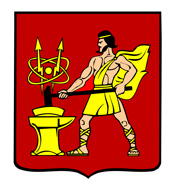                  АДМИНИСТРАЦИЯ ГОРОДСКОГО ОКРУГА ЭЛЕКТРОСТАЛЬ      МОСКОВСКОЙ   ОБЛАСТИ         ПОСТАНОВЛЕНИЕ		  ________________ № ___________Об утверждении административного регламента по осуществлению муниципального контроля в сфере наружной рекламы           В соответствии с федеральными законами от 06.10.2003 № 131-ФЗ «Об общих принципах организации местного самоуправления в Российской Федерации», от 13.03.2006 № 38-ФЗ «О рекламе», Администрация городского округа Электросталь Московской области ПОСТАНОВЛЯЕТ:1. Утвердить административный регламент по осуществлению муниципального контроля в сфере наружной рекламы (прилагается). 2. Опубликовать настоящее постановление в газете «Официальный вестник» и разместить на официальном сайте городского округа Электросталь Московской области в информационной телекоммуникационной сети «Интернет» по адресу: www.electrostal.ru.3.  Настоящее постановление вступает в силу после его официального опубликования.4. Источником финансирования опубликования настоящего постановления принять денежные средства, предусмотренные в бюджете городского округа Электросталь Московской области по подразделу 0113 «Другие общегосударственные вопросы» раздела 0100 «Общегосударственные вопросы».5. Контроль за исполнением настоящего постановления возложить на первого заместителя Главы Администрации городского округа Электросталь Московской области Федорова А.В.Глава городского округа                                                                                           В.Я. ПекаревРассылка: Федорову А.В., Волковой И.Ю., Ефанову Ф.А., Бельской Е.А., Светловой Е.А., Захарчуку П.Г., Епифановой И.И., Булатову Д.В., в МФЦ, в прокуратуру, ООО «ЭЛКОД», в регистр муниципальных нормативных правовых актов, в дело.УТВЕРЖДЕНпостановлением Администрации городского округа Электросталь Московской областиот   __________.Административный регламент по осуществлению муниципального контроля в сфере наружной рекламыСПИСОК РАЗДЕЛОВI.	Общие положения	1. Наименование и функции	………………………………………………………...... 42. Наименование органа, осуществляющего муниципальный контроль…………………. 43. Предмет муниципального контроля    ………………………………………………….... 4 4. Права и обязанности должностных лиц при осуществлении муниципального контроля ……………………………………………………………………………………… 55. Права и обязанности лиц, в отношении которых осуществляются мероприятия по муниципальному контролю ………………………………………………………………… 86. Описание результата осуществления муниципального контроля …………………….  97. Исчерпывающие перечни документов и (или) информации, необходимых для осуществления муниципального контроля и достижения целей и задач проведения проверки……………………………………………………………………………………..  11II.	Требования к порядку осуществления муниципального контроля8. Порядок информирования об исполнении функции …………………………………..  119. Сведения о размере платы, взимаемой с лиц, в отношении которых осуществляется муниципальный контроль, при осуществлении муниципального контроля …………...  1210. Сроки осуществления муниципального контроля …………………………………… 12III.	Состав, последовательность, действующие и планируемые сроки выполнения административных процедур (действий), требования к порядку их исполнения, в том числе особенности выполнения административных процедур (действий) в электронной форме11. Исчерпывающий перечень административных процедур …………………………… 1312. Ведение реестра рекламных мест при осуществлении муниципального контроля… 1313. Планирование мероприятий, осуществляемых в целях обеспечения осуществления муниципального контроля …………………………………………………………………. 1414. Организация и проведение мероприятий, направленных на профилактику нарушений обязательных требований…………………………………………………………………… 1515. Организация и проведение мероприятий по контролю без взаимодействия с юридическими лицами, индивидуальными предпринимателями, гражданами………… 1816. Организация плановых проверок………………………………………………………  1917. Организация внеплановых проверок…………………………………………………..  2018. Документарная проверка ………………………………………………………………  2219. Выездная проверка …………………………………………………………………..…  2320. Меры, принимаемые в отношении фактов нарушений, выявленных при проведении проверки ………………………………………………………………………………………2521. Рассмотрение обращений граждан и организаций по вопросам соблюдения обязательных требований  ………………………………………………………………….. 25IV.	Порядок и формы контроля за осуществлением муниципального контроля 22. Порядок осуществления текущего контроля за соблюдением и исполнением должностными лицами органа муниципального контроля положений регламента и иных нормативных правовых актов, устанавливающих требования к осуществлению муниципального контроля, а также за принятием ими решений ……………………….. 3023. Порядок и периодичность осуществления проверок полноты и качества осуществления муниципального контроля, в том числе порядок и формы контроля за полнотой и качеством осуществления муниципального контроля …………………………………..  3024. Ответственность должностных лиц органа муниципального контроля за решения и действия (бездействие), принимаемые (осуществляемые) ими в ходе осуществления муниципального контроля………………………………………………………………….. 3125. Положения, характеризующие требования к порядку и формам контроля за исполнением муниципальной функции, в том числе со стороны граждан, их объединений и организаций……………………………………………………………………………….  31V.        Досудебный (внесудебный) порядок обжалования решений и действий (бездействия) органа муниципального контроля, а также должностных лиц органа муниципального контроля.26. Информация для заинтересованных лиц об их праве на досудебное (внесудебное) обжалование действий (бездействия) и (или) решений, принятых (осуществленных) в ходе осуществления муниципального контроля (далее - жалоба)…………….………………  3127. Предмет досудебного (внесудебного) обжалования ………………………………....  32 28. Исчерпывающий перечень оснований для приостановления рассмотрения жалобы и случаев, в которых ответ на жалобу не дается …………………………………….……… 3229. Основания для начала процедуры досудебного (внесудебного) обжалования.……..  3330. Права заинтересованных лиц на получение информации и документов, необходимых для обоснования и рассмотрения жалобы …………………………………..…………….  3331. Органы государственной власти, организации и уполномоченные на рассмотрение жалобы лица, которым может быть направлена жалоба заявителя в досудебном (внесудебном) порядке……………………………………………………………………… 3332. Сроки рассмотрения жалобы ……………………………………………......................  3333. Результат досудебного (внесудебного) обжалования применительно к каждой процедуре либо инстанции обжалования  ………………………………………………… 33ПРИЛОЖЕНИЕ 1 ПЕРЕЧЕНЬ ТЕРМИНОВ И ОПРЕДЕЛЕНИЙ ……………………… 35ПРИЛОЖЕНИЕ 2 ТИПОВАЯ ФОРМА РАСПОРЯЖЕНИЯ О ПРОВЕДЕНИИ ПРОВЕРКИ    ………………………………………………………………………………..  37ПРИЛОЖЕНИЕ 3 ТИПОВАЯ ФОРМА ПРЕДОСТЕРЕЖЕНИЯ О НЕДОПУСТИМОСТИ НАРУШЕНИЯ ОБЯЗАТЕЛЬНЫХ ТРЕБОВАНИЙ ……………………………………… 40ПРИЛОЖЕНИЕ 4 ТИПОВАЯ ФОРМА ВОЗРАЖЕНИЙ НА ПРЕДОСТЕРЕЖЕНИЕ О НЕДОПУСТИМОСТИ НАРУШЕНИЯ ОБЯЗАТЕЛЬНЫХ ТРЕБОВАНИЙ ……………. 42ПРИЛОЖЕНИЕ 5 ТИПОВАЯ ФОРМА АКТОВ ПРОВЕРКИ ………………………… 44ПРИЛОЖЕНИЕ 6 ТИПОВАЯ ФОРМА ПО СОСТАВЛЕНИЮ АКТА О НЕВОЗМОЖНОСТИ ПРОВЕДЕНИЯ ПРОВЕРКИ ……………………………………... 46ПРИЛОЖЕНИЕ 7 ТИПОВАЯ ФОРМА ПРЕДПИСАНИЯ ……………………………. 48ПРИЛОЖЕНИЕ 8 ТИПОВАЯ ФОРМА ЗАЯВЛЕНИЯ О СОГЛАСОВАНИИ С ОРГАНОМ ПРОКУРАТУРЫ ПРОВЕДЕНИЯ ВНЕПЛАНОВОЙ ПРОВЕРКИ ЮРИДИЧЕСКОГО ЛИЦА, ИНДИВИДУАЛЬНОГО ПРЕДПРИНИМАТЕЛЯ ……….. 50ПРИЛОЖЕНИЕ 9 ТИПОВАЯ ФОРМА ПРОВЕРОЧНОГО ЛИСТА ДЛЯ ПРОВЕДЕНИЯ ПЛАНОВОЙ ПРОВЕРКИ ЗА СОБЛЮДЕНИЕМ ОБЯЗАТЕЛЬНЫХ ТРЕБОВАНИЙ ПРИ РАСПРОСТРАНЕНИИ РЕКЛАМЫ  …………………………………………………..…. 52ПРИЛОЖЕНИЕ 10 ТИПОВАЯ ФОРМА ОТЧЕТНОСТИ В ГЛАВНОМ УПРАВЛЕНИИ ПО ИНФОРМАЦИОННОГО ПОЛИТИКЕ МОСКОВСКОЙ  ОБЛАСТИ …………..… 60Общие положения1. Административный регламент исполнения Администрацией городского округа Электросталь Московской области (далее - Администрация) в лице Муниципального казенного учреждения «Департамент по развитию промышленности, инвестиционной политике и рекламе городского округа Электросталь Московской области» муниципальной функции по осуществлению муниципального контроля в сфере наружной рекламы (далее – Регламент) определяет порядок, сроки и последовательность административных процедур (административных действий) при осуществлении муниципального контроля в сфере наружной рекламы. Наименование функции2. Муниципальная функция по осуществлению муниципального контроля в сфере наружной рекламы (далее – муниципальный контроль).Наименование органа, осуществляющего муниципальный контроль3. Муниципальный контроль осуществляется Муниципальным казенным учреждением «Департамент по развитию промышленности, инвестиционной политике и рекламе городского округа Электросталь Московской области» (далее – Уполномоченное учреждение).Нормативные правовые акты, регулирующие осуществление муниципального контроля 4. Перечень нормативных правовых актов, регулирующих осуществление муниципального контроля, размещен на региональном портале государственных и муниципальных услуг (функций) и на официальном сайте городского округа Электросталь Московской области в информационно-телекоммуникационной сети «Интернет» по адресу: www.electrostal.ru. (далее – официальный сайт). 5. Уполномоченное учреждение обеспечивает размещение и актуализацию перечня нормативных правовых актов, регулирующих осуществление муниципального контроля (с указанием их реквизитов и источников официального опубликования) на официальном, а также в федеральной государственной информационной системе «Единый портал государственных и муниципальных услуг (функций)» (далее - Единый портал государственных и муниципальных услуг (функций).Предмет муниципального контроля 6. Предметом муниципального контроля является проверка соблюдения юридическими лицами, индивидуальными предпринимателями, гражданами требований, установленных федеральными законами, муниципальными правовыми актами в сфере наружной рекламы, за нарушение которых законодательством Российской Федерации предусмотрена административная ответственность:1) требований законодательства о недопущении установки и (или) эксплуатации рекламной конструкции без предусмотренного законодательством разрешения на её установку и (или) эксплуатацию;2) требований законодательства о недопущении установки и (или) эксплуатации рекламной конструкции при наличии разрешения с истекшим сроком действия;3) требований законодательства о недопущении установки и (или) эксплуатации рекламной конструкции с нарушением требований технического регламента.7. Муниципальный контроль осуществляется в отношении юридических лиц, индивидуальных предпринимателей и граждан.Права и обязанности должностных лиц при осуществлении муниципального контроля8. Перечень должностных лиц Уполномоченного учреждения, осуществляющих муниципальный контроль, устанавливается в соответствии с уставом муниципального образования и/или иными муниципальными правовыми актами (далее – должностные лица).9. Должностные лица Уполномоченного учреждения при осуществлении муниципального контроля в пределах своих полномочий имеют право:беспрепятственно по предъявлению служебного удостоверения и копии приказа о проведении плановой/внеплановой проверки руководителя, заместителя руководителя Уполномоченного учреждения получать доступ к эксплуатации рекламных конструкций, посещать и обследовать объекты эксплуатации рекламных конструкций, находящиеся в собственности, владении, пользовании, аренде у лиц, в отношении которых осуществляется муниципальный контроль в сфере наружной рекламы; привлекать в установленном порядке к участию в проведении проверок экспертов и экспертные организации, аккредитованных в соответствии с Федеральным законом от 28 декабря 2013 г. № 412-ФЗ «Об аккредитации в национальной системе аккредитации» и не состоящих
в гражданско-правовых или трудовых отношениях с субъектом проверки, 
не являющихся аффилированными лицами субъекта проверки, для проведения необходимых исследований (включая научные исследования), испытаний, экспертиз, анализа и оценки (далее – аккредитованные эксперты и экспертные организации);выдавать и (или) направлять предостережения о недопустимости нарушения обязательных требований с предложением принять меры по обеспечению соблюдения обязательных требований;выдавать и (или) направлять предписание о демонтаже рекламных конструкций;обращаться в суд с заявлениями о понуждении исполнения предписания, а также в Федеральную антимонопольную службу, Госадмтехнадзор, органы внутренних дел об устранении выявленных нарушений обязательных требований, в случаях, установленных действующим законодательством;запрашивать и рассматривать от лиц, в отношении которых исполняется муниципальная функция, информацию, материалы и документы, необходимые для осуществления муниципального контроля в сфере наружной рекламы;получать устные или письменные пояснения от лиц, в отношении которых осуществляется муниципальный контроль;при организации и проведении проверок запрашивать и получать на безвозмездной основе, в том числе в электронной форме, документы и (или) информацию, предусмотренные распоряжением Правительства Российской Федерации № 724-р от иных государственных органов, органов местного самоуправления либо подведомственных государственным органам или органам местного самоуправления организаций, в распоряжении которых находятся эти документы и (или) информация, в рамках межведомственного информационного взаимодействия в течение 5 рабочих дней в порядке, установленном постановлением Правительства Российской Федерации от 18.04.2016 № 323 «О направлении запроса и получении на безвозмездной основе, в том числе в электронной форме, документов и (или) информации органами государственного контроля (надзора), органами муниципального контроля при организации и проведении проверок от иных государственных органов, органов местного самоуправления либо подведомственных государственным органам или органам местного самоуправления организаций, в распоряжении которых находятся эти документы и (или) информация, в рамках межведомственного информационного взаимодействия».10. Должностные лица Уполномоченного учреждения в сфере наружной рекламы при осуществлении муниципального контроля в пределах своих полномочий обязаны:своевременно и в полной мере исполнять предоставленные в соответствии с законодательством Российской Федерации полномочия по предупреждению, выявлению и пресечению нарушений обязательных требований и требований, установленных муниципальными правовыми актами;2) соблюдать законодательство Российской Федерации, права и законные интересы лиц, в отношении которых осуществляется муниципальный контроль;проводить проверку на основании приказа руководителя, заместителя руководителя Уполномоченного учреждения о ее проведении в соответствии с ее назначением;проводить проверку только во время исполнения служебных обязанностей, выездную проверку только при предъявлении служебных удостоверений, копии приказа руководителя, заместителя руководителя Уполномоченного учреждения  и в случае, предусмотренном ч. 5 ст. 10 Федерального закона от 26.12.2008 № 294-ФЗ «О защите прав юридических лиц и индивидуальных предпринимателей при осуществлении государственного контроля (надзора) и муниципального контроля» (далее – Федеральный закон № 294 – ФЗ).не препятствовать руководителю, иному должностному лицу или уполномоченному представителю юридического лица, индивидуальному предпринимателю, его уполномоченному представителю присутствовать при проведении проверки и давать разъяснения по вопросам, относящимся к предмету проверки;предоставлять руководителю, иному должностному лицу или уполномоченному представителю юридического лица, индивидуальному предпринимателю, его уполномоченному представителю, присутствующим при проведении проверки, информацию и документы, относящиеся к предмету проверки;знакомить руководителя, иного должностного лица или уполномоченного представителя юридического лица, индивидуального предпринимателя, его уполномоченного представителя с результатами проверки;знакомить руководителя, иное должностное лицо или уполномоченного представителя юридического лица, индивидуального предпринимателя, его уполномоченного представителя с документами и (или) информацией, полученными в рамках межведомственного информационного взаимодействия; учитывать при определении мер, принимаемых по фактам выявленных нарушений, соответствие указанных мер тяжести нарушений, их потенциальной опасности для жизни, здоровья людей, для животных, растений, окружающей среды, объектов культурного наследия (памятников истории и культуры) народов Российской Федерации, музейных предметов и музейных коллекций, включенных в состав Музейного фонда Российской Федерации, особо ценных, в том числе уникальных, документов Архивного фонда Российской Федерации, документов, имеющих особое историческое, научное, культурное значение, входящих в состав национального библиотечного фонда, безопасности государства, для возникновения чрезвычайных ситуаций природного и техногенного характера, а также не допускать необоснованное ограничение прав и законных интересов граждан, в том числе индивидуальных предпринимателей, юридических лиц;доказывать обоснованность своих действий при их обжаловании юридическими лицами, индивидуальными предпринимателями в порядке, установленном законодательством Российской Федерации;соблюдать сроки проведения проверки, установленные настоящим Федеральным законом;не требовать от юридического лица, индивидуального предпринимателя документы и иные сведения, представление которых не предусмотрено законодательством Российской Федерации;перед началом проведения выездной проверки по просьбе руководителя, иного должностного лица или уполномоченного представителя юридического лица, индивидуального предпринимателя, 
его уполномоченного представителя ознакомить их с положениями административного регламента (при его наличии), в соответствии с которым проводится проверка;осуществлять запись о проведенной проверке в журнале учета проверок в случае его наличия у юридического лица, индивидуального предпринимателя.в рамках полномочий направляют в органы внутренних дел, а также на Межведомственную комиссию по демонтажу рекламных конструкций (далее – МВК) документы (акт проверки, предписания) для составления протокола об административном правонарушении по статьям 14.37, 14.38 КоАП РФ, немедленно после выявления совершения административного правонарушения, либо в течение 2 (двух) суток с момента выявления таких признаков, если требуется дополнительное выяснение обстоятельств дела, либо данных о правонарушителе; в случаях, указанных в части 2 пункта 2 статьи 10 Федерального закона от 26.12.2008 № 294-ФЗ направить информацию о выявленных нарушениях в органы прокуратуры, органы, уполномоченные на осуществление государственного контроля (надзора), для проведения проверки в соответствии с их компетенцией. Направить в уполномоченные органы материалы, связанные с нарушением обязательных требований, для решения вопросов о возбуждении дел по признакам правонарушений, немедленно после выявления совершения административного правонарушения, либо в течение 2 (двух) суток с момента выявления таких признаков, если требуется дополнительное выяснение обстоятельств дела, либо данных о правонарушителе;не распространять информацию, полученную в результате проведения проверки и составляющую государственную, коммерческую, служебную, иную охраняемую законом тайну, за исключением случаев, предусмотренных законодательством Российской Федерации;представлять информацию в Единый реестр проверок (далее – ЕРП) в соответствии с положениями постановления Правительства Российской Федерации от 28.04.2015 № 415 «О Правилах формирования и ведения единого реестра проверок»;обеспечивать качественную подготовку материалов в целях их направления в уполномоченные органы;ежегодно в порядке, установленном Правительством Российской Федерации, осуществлять подготовку докладов об осуществлении муниципального контроля в сфере наружной рекламы.Должностные лица органа муниципального контроля в сфере наружной рекламы при осуществлении муниципального контроля в пределах своих полномочий обязаны соблюдать ограничения при проведении проверки, предусмотренные статьей 15      Федерального закона №294 – ФЗ. Права и обязанности лиц, в отношении которых осуществляются мероприятия по муниципальному контролю11. Лица, в отношении которых осуществляется муниципальный контроль, имеют право:1)	непосредственно присутствовать при осуществлении муниципального контроля, давать пояснения по вопросам, относящимся к предмету осуществления муниципального контроля;2)	получать от проводящих проверку должностных лиц Уполномоченного учреждения, осуществляющих муниципальный контроль, информацию, которая относится к предмету исполнения муниципального контроля и предоставление которой предусмотрено настоящим Регламентом;3)	знакомиться с документами и (или) информацией, полученными Уполномоченным учреждением в рамках межведомственного информационного взаимодействия от иных государственных органов, органов местного самоуправления либо подведомственных государственным органам или органам местного самоуправления организаций, в распоряжении которых находятся эти документы и (или) информация;4)	знакомиться с результатами осуществления муниципального контроля и указывать в акте проверки о своем ознакомлении с результатами осуществления муниципального контроля, согласии или несогласии с ними, а также с отдельными действиями должностных лиц Уполномоченного учреждения;5)	предоставлять документы и (или) информацию, запрашиваемые в рамках межведомственного информационного взаимодействия в Уполномоченное учреждение по собственной инициативе;6) направлять возражения на предостережения, выданные по результатам мероприятий по профилактике нарушений;7) обжаловать действия (бездействие) должностных лиц Уполномоченного учреждения, повлекшие за собой нарушение их прав, при осуществления муниципального контроля в административном и (или) судебном порядке в соответствии с законодательством Российской Федерации;8) привлекать Уполномоченного при Президенте Российской Федерации по защите прав предпринимателей либо уполномоченного по защите прав предпринимателей в Московской области к участию при проведении проверки;9) направлять запрашиваемые Уполномоченным учреждением документы и (или) информацию в электронном виде посредством системы межведомственного электронного документооборота (далее – МСЭД) и (или) государственной информационной системе «Единая государственная информационная система обеспечения контрольно- надзорной деятельности Московской области» (далее – ЕГИС ОКНД) 10) на возмещение вреда, причиненного юридическим лицам, индивидуальным предпринимателям вследствие действий (бездействия) должностных лиц Уполномоченного учреждения, признанных в установленном законодательством Российской Федерации порядке неправомерными, подлежащими возмещению, включая упущенную выгоду (неполученный доход), за счет средств соответствующих бюджетов в соответствии с гражданским законодательством, на основании статьи 22 Федерального закона № 294 – ФЗ;12. Лица, в отношении которых осуществляется муниципальный контроль обязаны:1) при проведении проверки предоставлять должностным лицам Уполномоченного учреждения, проводящим проверку, доступ к документам и (или) информации, запрашиваемых должностными лицами и необходимых для достижения целей, и задач проверки;2) обеспечить доступ должностных лиц и участвующих в проверке экспертов, представителей экспертных организаций на территорию, используемую лицами, в отношении которых осуществляется муниципальный контроль, на которой эксплуатируется рекламная конструкция;3) присутствовать или обеспечить присутствие руководителей, иных должностных лиц или уполномоченных представителей, ответственных за организацию и проведение мероприятий по выполнению обязательных требований при проведении проверок, а также при составлении актов проверок;4) в течение 10 (десяти) рабочих дней со дня получения мотивированного запроса направить в Уполномоченное учреждение указанные в запросе документы;5) не препятствовать проведению проверки.Описание результата осуществления муниципального контроля13. По результатам планирования мероприятий, осуществляемых в целях обеспечения осуществления муниципального контроля:1) приказом руководителя Уполномоченного учреждения утверждается программа профилактики нарушений обязательных требований, а также размещается на официальном сайте;2) приказом руководителя Уполномоченного учреждения утверждается задание на проведение мероприятий по контролю без взаимодействия с юридическими лицами, индивидуальными предпринимателями, которое размещается на официальном сайте и в ЕГИС ОКНД;3) приказом руководителя Уполномоченного учреждения утверждается план проведения проверок, который размещается на официальном сайте и в ЕГИС ОКНД.14. По результатам проведения мероприятий, направленных на профилактику нарушений обязательных требований должностные лица Уполномоченного учреждения:1)	обеспечивают размещение на официальном сайте нормативных правовых актов или их отдельных частей, содержащих обязательные требования, оценка соблюдения которых является предметом муниципальной функции, а также тексты соответствующих нормативных правовых актов, обобщений практики исполнения муниципальной функции, в том числе с указанием наиболее часто встречающихся случаев нарушений обязательных требований с рекомендациями в отношении мер, которые должны приниматься лицами, в отношении которых исполняется муниципальная функция;2)	 осуществляют информирование юридических лиц, индивидуальных предпринимателей по вопросам соблюдения обязательных требований, требований, установленных муниципальными правовыми актами, в том числе посредством разработки и опубликования руководств по соблюдению обязательных требований, требований, установленных муниципальными правовыми актами, проведения семинаров и конференций, разъяснительной работы в средствах массовой информации и иными способами. В случае изменения обязательных требований, требований, установленных муниципальными правовыми актами, Уполномоченное учреждение подготавливает и распространяет комментарии о содержании новых нормативных правовых актов, устанавливающих обязательные требования, требования, установленные муниципальными правовыми актами, внесенных изменениях в действующие акты, сроках и порядке вступления их в действие, а также рекомендации о проведении необходимых организационных, технических мероприятий, направленных на внедрение и обеспечение соблюдения обязательных требований, требований, установленных муниципальными правовыми актами;3) 	обеспечивают регулярное (не реже одного раза в год) обобщение практики осуществления в соответствующей сфере деятельности муниципального контроля и размещение на официальном сайте, в том числе с указанием наиболее часто встречающихся случаев нарушений обязательных требований, требований, установленных муниципальными правовыми актами, с рекомендациями в отношении мер, которые должны приниматься юридическими лицами, индивидуальными предпринимателями в целях недопущения таких нарушений;4)	выдают и (или) направляют предостережение о недопустимости нарушения обязательных требований по форме, приведенной в приложении 3 к настоящему Регламенту, с предложением принять меры по обеспечению соблюдения обязательных требований.15. По результатам проведения мероприятий по контролю без взаимодействия с юридическими лицами, индивидуальными предпринимателями:1) 	в случае выявления при проведении мероприятий по контролю, без взаимодействия с юридическими лицами, индивидуальными предпринимателями нарушений обязательных требований, требований, установленных муниципальными правовыми актами, должностные лица органа государственного контроля (надзора), Уполномоченного учреждения принимают в пределах своей компетенции меры по пресечению таких нарушений, а также направляют в письменной форме руководителю или заместителю руководителя органа государственного контроля (надзора), Уполномоченного учреждения мотивированное представление с информацией о выявленных нарушениях для принятия при необходимости решения о назначении внеплановой проверки юридического лица, индивидуального предпринимателя по основаниям, указанным в пункте 2 части 2 статьи 10 Федерального закона № 294 – ФЗ.2) 	в случае выявления при проведении мероприятий по контролю без взаимодействия нарушений обязательных требований, должностные лица направляют юридическому лицу, индивидуальному предпринимателю, гражданину предписание об устранении выявленных нарушений обязательных требований;3) 	в случае получения в ходе проведения мероприятий по контролю без взаимодействия с юридическими лицами, индивидуальными предпринимателями сведений о готовящихся нарушениях или признаках нарушения обязательных требований, требований, установленных муниципальными правовыми актами, Уполномоченное учреждение направляет юридическому лицу, индивидуальному предпринимателю предостережение о недопустимости нарушения обязательных требований, требований, установленных муниципальными правовыми актами;4) 	в случае получения в ходе проведения мероприятий по контролю без взаимодействия с юридическими лицами, индивидуальными предпринимателями сведений о нарушении обязательных требований, направить документы (акт проверки, предписание) на МВК.16. В случае выявления при проведении проверки нарушения обязательных требований, результатами осуществления муниципального контроля являются:1) акт проверки в двух экземплярах, один из которых с копиями приложений вручается или направляется лицу, в отношении которого исполняется муниципальная функция, по форме, приведенной в приложении 5 к настоящему Регламенту;2) выдача или направление лицу, в отношении которого осуществляется муниципальная функция, предписания об устранении выявленных нарушений обязательных требований по форме, приведенной 
в приложении 7 к настоящему Регламенту;3) направление материалов для проведения МВК о нарушении законодательства Российской Федерации и материалов проверки в течение 5 (пяти) рабочих дней в органы государственной власти Российской Федерации в соответствии с их полномочиями.17. В случае выявления административного правонарушения при осуществлении муниципального контроля результатами являются:1) направление документов (акт проверки, предписание) в органы прокуратуры, органы, уполномоченные на осуществление государственного контроля (в Федеральную антимонопольную службу, Госадмтехнадзор, органы внутренних дел), для проведения проверки в соответствии с их компетенцией, не позднее 5 (пяти) рабочих дней с момента выявления таких нарушений.Исчерпывающие перечни документов и (или) информации, необходимых для осуществления муниципального контроля и достижения целей и задач проведения проверки18. Исчерпывающий перечень документов и (или) информации, запрашиваемых и получаемых в ходе проверки в рамках межведомственного информационного взаимодействия от иных государственных органов, органов местного самоуправления либо подведомственных государственным органам или органам местного самоуправления организаций, в соответствии с межведомственным перечнем:1). Федеральная налоговая служба:а) сведения из Единого государственного реестра налогоплательщиков;б) сведения из Единого государственного реестра юридических лиц;в) сведения из реестра дисквалифицированных лиц;г) сведения из Единого государственного реестра индивидуальных предпринимателей;д) сведения из единого реестра субъектов малого и среднего предпринимательства;е) оплата государственной пошлины за выдачу разрешения.2). Федеральная служба государственной регистрации, кадастра и картографии:а) выписка из Единого государственного реестра недвижимости об объекте недвижимости;б) выписка из Единого государственного реестра недвижимости о переходе прав на объект недвижимости;в) кадастровый план территории.II. Требования к порядку осуществления муниципального контроля Порядок информирования об исполнении функции19. Порядок получения информации заинтересованными лицами по вопросам осуществления муниципального контроля сведений о ходе осуществления муниципального контроля:1)	на официальном сайте www.electrostal.ru в информационно-телекоммуникационной сети «Интернет» размещается нижеследующая информация:а) 	справочная информация;б) 	перечень нормативных правовых актов или их отдельных частей, содержащих обязательные требования, оценка соблюдения которых является предметом муниципального контроля, а также текстов, соответствующих нормативных правовых актов;в) 	комментарии о содержании новых нормативных правовых актов, устанавливающих обязательные требования, внесенных изменениях в действующие акты, сроках и порядке вступления их в действие, а также рекомендации о проведении необходимых организационных, технических мероприятий, направленных на внедрение и обеспечение соблюдения обязательных требований;г) 	обобщения практики муниципального контроля за соблюдением обязательных требований субъектами проверки с рекомендациями в отношении мер, которые должны приниматься в целях недопущения таких нарушений;д) 	порядок обжалования решений, действий (бездействия) должностных лиц Уполномоченного учреждения при осуществлении муниципального контроля;е) 	утвержденный план проведения плановых проверок;ж) 	утвержденная программа профилактики нарушений обязательных требований;з) 	информация о результатах проведения проверок и о принятых мерах по пресечению и (или) устранению последствий выявленных нарушений;и) 	текст настоящего Регламента;2)	из публикаций в средствах массовой информации;3)	при личном обращении в Уполномоченное учреждение;4)	информации, размещенной на специальных информационных стендах в местах, предназначенных для приема документов;5)	при письменном обращении (заявлении) в Уполномоченное учреждение;6)	Единого портала государственных услуг (ЕПГУ) http://gosuslugi.ru;7)	ЕГИС ОКНД.20. Справочная информация о:1) месте нахождения и графике работы Уполномоченного учреждения;2) справочных телефонах структурного подразделения Уполномоченного учреждения, осуществляющего муниципальный контроль, и организаций, участвующих в осуществлении муниципального контроля, в том числе номере телефона-автоинформатора;3) адресах официального сайта, а также электронной почты и (или) формы обратной связи Уполномоченного учреждения, в сети «Интернет» размещается и актуализации по мере необходимости на официальном сайте органа муниципального контроля) в сети «Интернет» и на Едином портале государственных и муниципальных услуг (функций), ЕГИС ОКНД, а также на стендах в местах нахождения Уполномоченного учреждения.Сведения о размере платы, взимаемой с лиц, в отношении которых осуществляется муниципальный контроль, при осуществлении муниципального контроля 21. Муниципальный контроль осуществляется на безвозмездной основе.Сроки осуществления муниципального контроля22. Срок проведения плановых проверок, предусмотренных статьей 11 Федерального закона 294-ФЗ, не должен превышать 20 (двадцати) рабочих дней.23. Срок проведения внеплановых проверок, предусмотренных статьей 12 Федерального закона 294-ФЗ, не должен превышать 20 (двадцати) рабочих дней.24. В случае необходимости при проведении проверки, указанной в ч. 2 ст. 13 Федерального закона № 294-ФЗ, для получения документов и (или) информации в рамках межведомственного информационного взаимодействия проведение проверки может быть приостановлено руководителем (заместителем руководителя) Уполномоченного учреждения на срок, необходимый для осуществления межведомственного информационного взаимодействия, но не более чем на 10 (десять) рабочих дней. 25. Повторное приостановление проведения проверки не допускается.26. Срок подготовки и подписания акта проверки не должен превышать срока проведения проверки, указанного в приказе руководителя Уполномоченного учреждения.27. Проведение внеплановой проверки по исполнению предписания об устранении выявленных нарушений обязательных требований осуществляется в течение 5 (пяти) рабочих дней со дня истечения срока такого предписания.28. Срок подготовки, выдачи предписания об устранении выявленных нарушений обязательных требований не должен превышать 2 (два) рабочих дня.29. Срок проведения мероприятий, направленных на профилактику нарушений обязательных требований, определяется программой профилактики нарушений обязательных требований.30. Срок проведения мероприятий по контролю без взаимодействия с юридическими лицами, индивидуальными предпринимателями, гражданами, определяется заданием на проведение таких мероприятий.III. Состав, последовательность, действующие и планируемые сроки выполнения административных процедур (действий), требования к порядку их исполнения, в том числе особенности выполнения административных процедур (действий) в электронной формеИсчерпывающий перечень административных процедур31. Осуществление муниципального контроля включает в себя выполнение следующих административных процедур:ведение реестра рекламных мест при осуществлении муниципального контроля;планирование мероприятий, осуществляемых в целях обеспечения осуществления муниципального контроля;организация и проведение мероприятий, направленных на профилактику нарушений обязательных требований;организация и проведение мероприятий по контролю без взаимодействия с юридическими лицами, индивидуальными предпринимателями, гражданами;организация плановых проверок:организация внеплановых проверок;документарная проверка;выездная проверка;меры, принимаемые в отношении фактов нарушений, выявленных при проведении проверки; рассмотрение обращений граждан и организаций по вопросам соблюдения обязательных требований.Ведение реестра рекламных мест при осуществлении
 муниципального контроля32. Ведение реестра рекламных мест (далее - перечень) осуществляется Отделом рекламы и информации Уполномоченного учреждения.33. Началом административной процедуры является получение сведений об установке и эксплуатации рекламных конструкций:а) из обращений граждан, государственных органов, органов местного самоуправления либо подведомственных государственным органам или органам местного самоуправления организаций, поступающих в Уполномоченное учреждение;б) путем внесения новых рекламных мест в схему размещения рекламных конструкций;в) путем выдачи разрешений на установки и эксплуатацию рекламных конструкций на территории муниципального образования;г) из актов осмотров, представленных ГКУ МО «Мособлреклама».34. Ведение реестра осуществляется в Информационной системе реестр рекламных мест (далее – «ИС РРМ»), Региональной географической информационной системы Московской области (далее – «РГИС»), а также в ЕГИС ОКНД и актуализируется по мере необходимости, но не реже одного раза в год.35. Фиксация результата выполнения административной процедуры осуществляется в ИС РРМ, РГИС.36. Результатом административной процедуры является наличие актуальных данных о рекламных местах.Планирование мероприятий, осуществляемых в целях 
обеспечения осуществления муниципального контроля37. Разработка ежегодного плана проведения  плановых проверок осуществляется в соответствии с Федеральным законом от 06.10.2003 № 131-ФЗ «Об общих принципах организации местного самоуправления в Российской Федерации», юридических лиц и индивидуальных предпринимателей, его представление в органы прокуратуры и согласования, а также типовая форма ежегодного плана проведения плановых проверок составляется в соответствии с Постановлением Правительства Российской Федерации от 30.06.2010 № 489 «Об утверждении Правил подготовки органами государственного контроля (надзора) и Уполномоченным учреждением ежегодных планов проведения плановых проверок юридических лиц и индивидуальных предпринимателей» (далее – Правила) и включает в себя следующие административные действия:1) включение плановых проверок юридических лиц (их филиалов, представительств, обособленных структурных подразделений) и индивидуальных предпринимателей в проект ежегодного плана по основаниям и на условиях, которые установлены ч. 8 - 9 ст. 9, ст. 26 Федерального закона 294-ФЗ, федеральными законами, определяющими особенности организации и проведения плановых проверок в сфере муниципального контроля;2) определение юридических лиц (их филиалов, представительств, обособленных структурных подразделений) и индивидуальных предпринимателей, плановые проверки которых включаются в проект ежегодного плана, с учетом оценки результатов проводимых за последние 3 года внеплановых проверок указанных лиц, анализа состояния соблюдения ими обязательных требований, а также оценки потенциального риска причинения вреда, связанного с осуществляемой юридическим лицом или индивидуальным предпринимателем деятельности;3) составление проекта ежегодного плана по форме, предусмотренной приложением к Правилам;4) согласование с ГУИП Московской области проведения проверок юридических лиц (их филиалов, представительств, обособленных структурных подразделений) и индивидуальных предпринимателей в срок до 1 июля года, предшествующему году проведения плановых проверок, в случае проведения внеплановых/выездных проверок в срок не превышающий 5 (пяти) рабочих дней до даты проведения проверок;5) направление проекта ежегодного плана до 1 сентября года, предшествующего году проведения плановых проверок, для рассмотрения в орган прокуратуры;6) согласование с другими заинтересованными органами муниципального контроля проведения плановых проверок юридических лиц (их филиалов, представительств, обособленных структурных подразделений) и индивидуальных предпринимателей посредством размещения проекта ежегодного плана проведения плановых проверок в ЕГИС ОКНД в срок до 1 августа года, предшествующего году проведения плановых проверок в случае, если осуществление плановых проверок намечается совместно с указанными органами;7) доработка проекта ежегодного плана с учетом предложений органа прокуратуры, поступивших по результатам рассмотрения указанного проекта в соответствии с частью 6.1 статьи 9 Федерального закона 294-ФЗ, и его утверждение руководителем Уполномоченного учреждения;8)	доработанный ежегодный план проведения плановых проверок юридических лиц и индивидуальных предпринимателей с учетом предложений органа прокуратуры, поступивших по результатам рассмотрения указанного плана, и утвержденный распоряжением/постановлением руководителя Уполномоченного учреждения направляется в органы прокуратуры в срок до 1 ноября года, предшествующего году проведения плановых проверок;9)	доведение до сведения заинтересованных лиц ежегодного плана проведения плановых проверок посредством его размещения на официальном сайте, а также в ЕГИС ОКНД в срок не позднее 31 декабря года, предшествующего году проведения плановых проверок.38. Ежегодный план проведения плановых проверок в рамках исполнения муниципальной функции составляется в отношении установки и эксплуатации рекламных конструкций юридическими лицами, индивидуальными предпринимателями и гражданами.39. Основанием для включения плановой проверки в ежегодный план проведения плановых проверок является истечение срока действия разрешения на установку и эксплуатацию рекламной конструкции.40. Ежегодные планы проведения плановых проверок составляются в соответствии с типовой формой, утвержденной постановлением Правительства РФ № 489 «Об утверждении Правил подготовки органами государственного контроля (надзора) и органами муниципального контроля ежегодных планов проведения плановых проверок юридических лиц и индивидуальных предпринимателей». 41. Результатом административной процедуры является утверждение приказом руководителя (заместителя руководителя) Уполномоченного учреждения ежегодного плана проведения плановых проверок юридических лиц и индивидуальных предпринимателей и его размещение на официальном сайте, а также в ЕГИС ОКНД.Организация и проведение мероприятий, направленных на профилактику нарушений обязательных требований42. В целях предупреждения нарушений юридическими лицами и физическими лицами, зарегистрированными в качестве индивидуальных предпринимателей, в отношении которых исполняется муниципальная функция, обязательных требований, устранения причин, факторов и условий, способствующих нарушениям обязательных требований, должностные лица Уполномоченного учреждения осуществляют мероприятия по профилактике нарушений обязательных требований в соответствии с ежегодно утверждаемой программой профилактики нарушений обязательных требований, которой предусмотрен перечень должностных лиц Уполномоченного учреждения, осуществляющих данные мероприятия, сроки и периодичность их проведения.43. В целях профилактики нарушений обязательных требований должностные лица Уполномоченного учреждения:1) обеспечивают размещение на официальном сайте перечня нормативных правовых актов и их отдельных частей, содержащих обязательные требования, оценка соблюдения которых является предметом муниципальной функции, а также текстов, соответствующих нормативных правовых актов;2)	осуществляют информирование юридических лиц и индивидуальных предпринимателей, в отношении которых исполняется муниципальная функция, по вопросам соблюдения обязательных требований, в том числе посредством разработки и опубликования руководств по соблюдению обязательных требований, проведения семинаров и конференций, разъяснительной работы в средствах массовой информации и иными способами; 3) в случае изменения обязательных требований подготавливают и распространяют комментарии о содержании новых нормативных правовых актов, устанавливающих обязательные требования, внесенных изменениях в действующие акты, сроках и порядке вступления их в действие, а также рекомендации о проведении необходимых организационных, технических мероприятий, направленных на внедрение и обеспечение соблюдения обязательных требований;4) обеспечивают обобщение практики по мере необходимости и размещение на официальном сайте соответствующих обобщений, в том числе с указанием наиболее часто встречающихся случаев нарушений обязательных требований с рекомендациями в отношении мер, которые должны приниматься юридическими лицами и индивидуальными предпринимателями, в отношении которых исполняется муниципальная функция, в целях недопущения таких нарушений, по мере необходимости, но не реже одного раза в год;5)	выдают предостережения о недопустимости нарушения обязательных требований в соответствии с ч. 5 ст. 8.2 Федерального закона 294-ФЗ при наличии у Уполномоченного учреждения сведений о готовящихся нарушениях или о признаках нарушений обязательных требований, полученных в ходе реализации мероприятий по контролю, осуществляемых без взаимодействия с юридическими лицами, индивидуальными предпринимателями либо содержащихся в поступивших обращениях и заявлениях (за исключением обращений и заявлений, авторство которых не подтверждено), информации от органов государственной власти, органов местного самоуправления, из средств массовой информации в случаях, если отсутствуют подтвержденные данные о том, что нарушение обязательных требований причинило вред жизни, здоровью граждан, вред животным, растениям, окружающей среде, объектам культурного наследия (памятникам истории и культуры) народов Российской Федерации, безопасности государства, а также привело к возникновению чрезвычайных ситуаций природного и техногенного характера либо создало непосредственную угрозу указанных последствий, и, если юридическое лицо, индивидуальный предприниматель ранее не привлекался к ответственности за нарушение соответствующих требований, и предлагают лицу принять меры по обеспечению соблюдения  обязательных требований и уведомить Уполномоченное учреждение об этом в установленный в таком предостережении срок;6) направляет ежемесячно до 15 числа в Главное управление по информационной политике Московской области (далее – ГУИП Московской области) отчет по форме, приведенной в Приложении 10 настоящего Регламента.44. Решение о направлении предостережения о недопустимости нарушения обязательных требований принимает руководитель Уполномоченного учреждения, лицо его замещающее, заместители руководителя Уполномоченного учреждения на основании предложений должностного лица Уполномоченного учреждения, при наличии сведений, указанных в ч. 5 ст. 8.2 Федерального закона № 294-ФЗ.45. Составление и направление предостережения о недопустимости нарушения обязательных требований осуществляется не позднее 20 (двадцати) дней со дня получения должностным лицом Уполномоченного учреждения сведений, указанных в пункте 48 настоящего Регламента.46. Предостережение о недопустимости нарушения обязательных требований направляется в бумажном виде заказным почтовым отправлением с уведомлением о вручении либо иным доступным для юридического лица, индивидуального предпринимателя, в отношении которого исполняется муниципальная функция, способом, включая направление в виде электронного документа, подписанного усиленной квалифицированной электронной подписью лица, принявшего решение о направлении предостережения с использованием сети «Интернет» либо посредством федеральной государственной информационной системы «Единый портал государственных и муниципальных услуг», а также в ЕГИС ОКНД.47. По результатам рассмотрения предостережения о недопустимости нарушения обязательных требований юридическим лицом, индивидуальным предпринимателем могут быть поданы в Уполномоченное учреждение возражения на предостережение о недопустимости нарушения обязательных требований, в том числе в электронной форме посредством ЕГИС ОКНД.48. Возражения на предостережение о недопустимости нарушения обязательных требований составляются по форме, приведенной в приложении 4 к настоящему Регламенту, либо в произвольной форме, но должно обязательно содержаться следующее:1) наименование юридического лица, фамилия, имя, отчество (при наличии) индивидуального предпринимателя; 2) идентификационный номер налогоплательщика - юридического лица, индивидуального предпринимателя; 3) дата и номер предостережения, направленного в адрес юридического лица, индивидуального предпринимателя;4) обоснование позиции в отношении указанных в предостережении действий (бездействия) юридического лица, индивидуального предпринимателя, которые приводят или могут привести к нарушению обязательных требований, требований, установленных муниципальными правовыми актами.49. Возражения на предостережение о недопустимости нарушения обязательных требований направляются юридическим лицом, индивидуальным предпринимателем, в отношении которого исполняется муниципальная функция, в Уполномоченное учреждение в бумажном виде почтовым отправлением, либо в виде электронного документа, подписанного усиленной квалифицированной электронной подписью индивидуального предпринимателя, лица, уполномоченного действовать от его имени юридического лица, на указанный в предостережении о недопустимости нарушения обязательных требований адрес электронной почты Уполномоченного учреждения, либо иными указанными в предостережении о недопустимости нарушений обязательных требований способами. 50. Уполномоченное учреждение рассматривает возражения на предостережение о недопустимости нарушения обязательных требований и по итогам рассмотрения в течение 20 (двадцати) рабочих дней со дня их получения направляет юридическому лицу, индивидуальному предпринимателю, в отношении которого исполняется муниципальная функция, ответ в порядке, установленном пунктом 48 настоящего Регламента.51. Результаты рассмотрения возражений на предостережение о недопустимости нарушения обязательных требований используются Уполномоченным учреждением для целей организации и проведения мероприятий по профилактике нарушения обязательных требований.52.  При отсутствии возражений на предостережение о недопустимости нарушений обязательных требований юридическое лицо, индивидуальный предприниматель в указанный в предостережении срок - не менее 60 (шестидесяти) дней со дня направления предостережения, направляет в Уполномоченное учреждение уведомление об исполнении предостережения о недопустимости нарушения обязательных требований.53. В уведомлении об исполнении предостережения о недопустимости нарушения обязательных требований указываются:наименование юридического лица, фамилия, имя, отчество (при наличии) индивидуального предпринимателя;идентификационный номер налогоплательщика - юридического лица, индивидуального предпринимателя;дата и номер предостережения, направленного в адрес юридического лица, индивидуального предпринимателя;сведения о принятых по результатам рассмотрения предостережения мерах по обеспечению соблюдения обязательных требований.57. Уведомление об исполнении предостережения о недопустимости нарушения обязательных требований направляется юридическим лицом, индивидуальным предпринимателем в Уполномоченное учреждение в бумажном виде почтовым отправлением, либо в виде электронного документа, подписанного усиленной квалифицированной электронной подписью юридического лица, индивидуального предпринимателя, лица, уполномоченного действовать от его имени, на указанный в предостережении о недопустимости нарушения обязательных требований адрес электронной почты Уполномоченного учреждения, либо иными указанными в предостережении способами, в том числе в электронном виде посредством ЕГИС ОКНД.54. Уполномоченное учреждение использует уведомление об исполнении предостережения о недопустимости нарушения обязательных требований для целей организации и проведения мероприятий по профилактике нарушения обязательных требований. 55. Результатом административной процедуры является:размещение на официальном сайте перечня нормативных правовых актов или их отдельных частей, содержащих обязательные требования, оценка соблюдения которых является предметом муниципальной функции, а также тексты соответствующих нормативных правовых актов, обобщений практики исполнения муниципальной функции, в том числе с указанием наиболее часто встречающихся случаев нарушений обязательных требований с рекомендациями в отношении мер, которые должны приниматься юридическими лицами и индивидуальными предпринимателями, в отношении которых исполняется муниципальная функция;выдача и (или) направление должностным лицом Уполномоченного учреждения предостережения о недопустимости нарушения обязательных требований с предложением принять меры по обеспечению соблюдения обязательных требований.56. Учет мероприятий по профилактике нарушений обязательных требований осуществляется путем ведения журнала учета профилактической работы в ЕГИС ОКНД.Организация и проведение мероприятий по контролю 
без взаимодействия с юридическими лицами, индивидуальными предпринимателями, гражданами57. Основанием начала выполнения административной процедуры является задание на проведение мероприятия по контролю без взаимодействия с юридическим лицом, индивидуальными предпринимателями, гражданами.58. Должностными лицами, ответственными за выполнение административной процедуры, являются уполномоченные должностные лица Уполномоченного учреждения в пределах своей компетенции на основании заданий на проведение таких мероприятий.59. Административная процедура проводится в виде наблюдения за соблюдением обязательных требований при распространении рекламы в соответствии с требованиями части 5 статьи 8.3 Федерального закона№ 294-ФЗ.60. Предметом мероприятий по контролю без взаимодействия с юридическими лицами, индивидуальными предпринимателями, гражданами является эксплуатация рекламной конструкции в соответствии с выданным разрешением, выявление незаконно установленных рекламных конструкций.Мероприятия по контролю без взаимодействия с юридическими лицами, индивидуальными предпринимателями, гражданами проводятся с применением проверочных листов (списком контрольных вопросов) по форме, приведенной в приложении 9 к настоящему Регламенту.Срок выполнения административной процедуры устанавливается заданием на проведение мероприятий по контролю без взаимодействия с юридическими лицами, индивидуальными предпринимателями.Результатом административной процедуры является:1) составление акта проверки вне зависимости от наличия или отсутствия нарушений обязательных требований в сфере наружной рекламы;2) в случае выявления при проведении мероприятий по контролю без взаимодействия нарушений обязательных требований, должностные лица направляют юридическому лицу, индивидуальному предпринимателю, гражданину предписание об устранении выявленных нарушений обязательных требований;3) в случае получения в ходе проведения мероприятий по контролю без взаимодействия с юридическими лицами, индивидуальными предпринимателями сведений о нарушении обязательных требований, направить документы (акт проверки, предписание) на МВК.Организация плановых проверок64. Проверка проводится на основании приказа руководителя Уполномоченного учреждения о проведении проверки. Типовая форма приказа о проведении проверки оформляется по форме, приведенной в приложении 2 к настоящему Регламенту. В приказе руководителя Уполномоченного учреждения о проведении проверки указываются:1) наименование органа муниципального контроля, а также вид муниципального контроля;2) фамилии, имена, отчества, должности должностного лица или должностных лиц, уполномоченных на проведение проверки, а также привлекаемых к проведению проверки экспертов, представителей экспертных организаций;3) наименование юридического лица или фамилия, имя, отчество индивидуального предпринимателя, проверка которых проводится, места нахождения юридических лиц (их филиалов, представительств, обособленных структурных подразделений), места фактического осуществления деятельности индивидуальными предпринимателями, места нахождения рекламных конструкций, находящихся в пользовании; 4) цели, задачи, предмет проверки и срок ее проведения;5) правовые основания проведения проверки;6) подлежащие проверке обязательные требования и требования, установленные муниципальными правовыми актами, в том числе реквизиты проверочного листа (списка контрольных вопросов), утвержденные руководителем (заместителем руководителя) Уполномоченного учреждения;7) сроки проведения и перечень мероприятий по контролю, необходимых для достижения целей и задач проведения проверки;8) реквизиты настоящего Регламента;9) перечень документов, представление которых юридическим лицом, индивидуальным предпринимателем, необходимо для достижения целей и задач проведения проверки;10) даты начала и окончания проведения проверки.Заверенные печатью копии приказа Уполномоченного учреждения о проведении проверки вручаются под роспись должностными лицами Уполномоченного учреждения, проводящими проверку, лицу, в отношении которого исполняется муниципальная функция, одновременно с предъявлением служебного удостоверения. По требованию субъекта проверки должностные лица Уполномоченного учреждения обязаны представить информацию об Уполномоченном учреждении, органе муниципального контроля, а также об экспертах, экспертных организациях в целях подтверждения полномочий (в случае их привлечения).По просьбе субъекта проверки должностные лица Уполномоченного учреждения обязаны ознакомить подлежащих проверке лиц с настоящим Регламентом и порядком проведения мероприятий по контролю на объектах, используемых лицом, в отношении которого исполняется муниципальная функция, при осуществлении деятельности.Оплата услуг экспертов и экспертных организаций, а также возмещение понесенных ими в связи с участием в мероприятиях по осуществлению муниципального контроля расходов производится в порядке и в размерах, которые установлены Правительством Российской Федерации.65. Должностными лицами, ответственными за выполнение административной процедуры, являются указанные в пункте 8 настоящего Регламента уполномоченные должностные лица Уполномоченного учреждения, которые указаны в приказе о проведении проверки Уполномоченного учреждения.66. Основанием для начала административной процедуры является утвержденный ежегодный план проведения плановых проверок.67. О проведении плановой проверки юридические лица и физические лица, зарегистрированные в качестве индивидуальных предпринимателей уведомляются Уполномоченным учреждением не позднее чем за 3 (три) рабочих дня до начала ее проведения посредством направления копии приказа руководителя, заместителя руководителя Уполномоченного учреждения заказным почтовым отправлением с уведомлением о вручении или посредством направления факса, телефонограммы, телеграммы в адрес местонахождения проверяемого лица, а также посредством электронного документа, подписанного усиленной квалифицированной электронной подписью и направленного по адресу электронной почты лиц в отношении которых осуществляется муниципальный контроль, если такой адрес содержится соответственно в Едином государственном реестре юридических лиц, Едином государственном реестре индивидуальных предпринимателей либо ранее был представлен в Уполномоченное учреждение.68. Плановая проверка проводится с применением проверочных листов (списков контрольных вопросов).69. Плановая проверка проводится в форме выездной проверки.Организация внеплановых проверок70. Порядок организации внеплановой проверки определен пунктом 64 настоящего Регламента.71. Основаниями для проведения внеплановой проверки в отношении юридических лиц, индивидуальных предпринимателей является:1) истечение срока исполнения юридическим лицом, индивидуальным предпринимателем ранее выданного Уполномоченным учреждением предписания об устранении выявленного нарушения обязательных требований;2) мотивированное представление должностного лица Уполномоченного учреждения по результатам анализа результатов мероприятий по контролю без взаимодействия с юридическими лицами, индивидуальными предпринимателями, рассмотрения или предварительной проверки поступивших в Уполномоченное учреждение обращений и заявлений граждан, в том числе индивидуальных предпринимателей, юридических лиц, информации от органов государственной власти, органов местного самоуправления, средств массовой информации о фактах:а) возникновение угрозы причинения вреда жизни, здоровью граждан, вреда животным, растениям, окружающей среде, объектам культурного наследия (памятникам истории и культуры) народов Российской Федерации, безопасности государства, а также угрозы чрезвычайных ситуаций природного и техногенного характера;б) причинение вреда жизни, здоровью граждан, вреда животным, растениям, окружающей среде, объектам культурного наследия (памятникам истории и культуры) народов Российской Федерации, а также возникновение чрезвычайных ситуаций природного и техногенного характера.72. В день подписания приказа Уполномоченного учреждения о проведении внеплановой выездной проверки юридического лица, индивидуального предпринимателя, в отношении которого исполняется муниципальная функция, в целях согласования ее проведения Уполномоченное учреждение представляет либо направляет заказным почтовым отправлением с уведомлением о вручении в орган прокуратуры по месту осуществления деятельности субъекта проверки заявление о согласовании проведения внеплановой выездной проверки, оформляемое по форме приведенной в приложении 8 к настоящему Регламенту. К этому заявлению прилагаются копия приказа о проведении внеплановой выездной проверки и документы, которые содержат сведения, послужившие основанием ее проведения.В случае отказа органа прокуратуры в согласовании проведения внеплановой выездной проверки юридического лица, индивидуального предпринимателя руководитель Уполномоченного учреждения принимает одно из следующих решений:1) об отмене приказа о проведении внеплановой выездной проверки; 2) об устранении замечаний органа прокуратуры и повторном направлении заявления о согласовании с органом прокуратуры проведения внеплановой выездной проверки юридического лица, индивидуального предпринимателя;3) об обжаловании решения органа прокуратуры вышестоящему прокурору или в суд.В случае, если для проведения внеплановой выездной проверки требуется согласование ее проведения с органом прокуратуры, копия акта проверки направляется в орган прокуратуры, которым принято решение о согласовании проведения проверки, в течение 5 (пяти) рабочих дней со дня составления акта проверки.73. О проведении внеплановой выездной проверки, за исключением внеплановой выездной проверки, основания проведения которой указаны в п. 2 ч. 2 ст. 10 Федерального закона № 294-ФЗ юридическое лицо, индивидуальный предприниматель уведомляется Уполномоченным учреждением не менее чем за двадцать четыре часа до начала ее проведения любым доступным способом, в том числе посредством электронного документа, подписанного усиленной квалифицированной электронной подписью и направленного по адресу электронной почты юридического лица, индивидуального предпринимателя, если такой адрес содержится соответственно в едином государственном реестре юридических лиц, едином государственном реестре индивидуальных предпринимателей либо ранее был представлен юридическим лицом, индивидуальным предпринимателем в Уполномоченное учреждение.74. Если основанием для проведения внеплановой выездной проверки является причинение вреда жизни, здоровью граждан, вреда животным, растениям, окружающей среде, объектам культурного наследия (памятникам истории и культуры) народов Российской Федерации, безопасности государства, а также возникновение чрезвычайных ситуаций природного  техногенного характера, обнаружение нарушений обязательных требований, в момент совершения таких нарушений в связи с необходимостью принятия неотложных мер должностные лица Уполномоченного учреждения вправе приступить к проведению внеплановой выездной проверки юридического лица, индивидуального предпринимателя незамедлительно с извещением органов прокуратуры о проведении мероприятий по надзору посредством направления документов, предусмотренных ч. 6 и 7 ст. 10 Федерального закона № 294-ФЗ, в органы прокуратуры в течение 24 часов. При этом предварительное уведомление о начале проведения проверки лица, отношении которого исполняется муниципальная функция, не требуется.75. Внеплановая проверка проводится с применением проверочных листов (списков контрольных вопросов).76. Внеплановая проверка проводится в виде документарной проверки и (или) выездной проверки.Документарная проверка77. В соответствий с п. 1 ст. 11 Федерального закона № 294-ФЗ, предметом документарной проверки являются сведения, содержащиеся в документах юридического лица, индивидуального предпринимателя, устанавливающих их организационно-правовую форму, права и обязанности, документы, используемые при осуществлении их деятельности и связанные с исполнением ими обязательных требований и требований, установленных муниципальными правовыми актами, исполнением предписаний и постановлений органов муниципального контроля.78. Права и обязанности должностных лиц Уполномоченного учреждения при проведении документарной проверки устанавливаются настоящим Регламентом.79. В процессе проведения документарной проверки должностными лицами Уполномоченного учреждения в первую очередь рассматриваются документы субъектов проверки, имеющиеся в распоряжении Уполномоченного учреждения. 80. В случае, если достоверность сведений, содержащихся в документах, имеющихся в распоряжении Уполномоченного учреждения, вызывает обоснованные сомнения либо эти сведения не позволяют оценить исполнение лицами, в отношении которых исполняется муниципальная функция, обязательных требований, должностные лица Уполномоченного учреждения направляют в адрес субъектов проверки мотивированный запрос с требованием представить необходимые для рассмотрения в ходе проведения документарной проверки документы и (или) информацию. К запросу прилагается заверенная печатью копия приказа Уполномоченного учреждения о проведении документарной проверки.81. В течение 10 (десяти) рабочих дней со дня получения мотивированного запроса лица, в отношении которых исполняется муниципальная функция, обязаны направить в Уполномоченное учреждение указанные в запросе документы и (или) информацию.82.Указанные в запросе документы и (или) информация представляются в виде копий, заверенных печатью (при ее наличии) и соответственно подписью субъекта проверки, руководителя, иного должностного лица, уполномоченного представителя лица, в отношении которого исполняется муниципальная функция, в том числе в электронной форме с использованием ЕГИС ОКНД.83. Не допускается требовать нотариального удостоверения копий документов и (или) информации, представляемых в Уполномоченное учреждение, если иное не предусмотрено законодательством Российской Федерации.84. В случае, если в ходе документарной проверки выявлены ошибки и (или) противоречия в представленных юридическим лицом, индивидуальным предпринимателем, документах либо несоответствие сведений, содержащихся в этих документах, сведениям, содержащимся в имеющихся у Уполномоченного учреждения документах и (или) полученным в ходе осуществления муниципального контроля, информация об этом направляется юридическому лицу, индивидуальному предпринимателю с требованием представить в течение 10 (десяти) рабочих дней необходимые пояснения в письменной форме, в том числе в электронном виде с использованием ЕГИС ОКНД.85. Должностное лицо Уполномоченного учреждения, которое проводит документарную проверку, обязано рассмотреть представленные субъектом проверки пояснения и документы и (или) информацию, подтверждающие достоверность ранее представленных документов. В случае если после рассмотрения представленных пояснений и документов и (или) информации либо при отсутствии пояснений будут установлены признаки нарушения обязательных требований, должностные лица Уполномоченного учреждения вправе провести выездную проверку. 86. При проведении документарной проверки Уполномоченное учреждение не вправе требовать у юридического лица, индивидуального предпринимателя сведения и документы, не относящиеся к предмету документарной проверки, а также сведения и документы, которые могут быть получены этим органом от иных органов муниципального контроля.87. По результатам проверки должностными лицами Уполномоченного учреждения, проводящими проверку, составляется акт проверки в 2 (двух) экземплярах. Один из экземпляров с копиями приложений вручается руководителю, иному должностному лицу или уполномоченному представителю лица в отношении которого исполняется муниципальная функция. К акту проверки прилагаются проверочные листы (списки контрольных вопросов), протоколы или заключения проведенных исследований, испытаний и экспертиз, объяснения субъекта проверки, предписания об устранении выявленных нарушений и иные связанные с результатами проверки документы или их копии.88. Субъект проверки в случае несогласия с фактами, выводами, предложениями, изложенными в акте проверки, либо с выданным предписанием об устранении выявленных нарушений обязательных требований в течение 15 (пятнадцати) дней с даты получения акта проверки вправе представить в Уполномоченное учреждение в письменной форме возражения в отношении акта проверки и (или) выданного предписания об устранении выявленных нарушений обязательных требований в целом или его отдельных положений. При этом, субъект проверки вправе приложить к таким возражениям документы и (или) информацию, подтверждающие обоснованность таких возражений, или их заверенные копии либо в согласованный срок передать их в Уполномоченное учреждение. Указанные документы и (или) информация могут быть направлены в форме электронных документов и (или) информации (пакета электронных документов), подписанных усиленной квалифицированной электронной подписью проверяемого лица, в том числе с использованием ЕГИС ОКНД. 89. Все проверки, проводимые Уполномоченным учреждением, должны регистрироваться и учитываться. Регистрация и учет проверок возлагаются на должностное лицо Уполномоченного учреждения, проводившее проверку.90. Результат выполнения административной процедуры заносится уполномоченным должностным лицом Уполномоченного учреждения в ЕГИС ОКНД.Выездная проверка91. Предметом выездной проверки являются содержащиеся в документах сведения, а также установка, эксплуатация рекламной конструкции и принимаемые им меры по исполнению требований, установленных законодательством Российской Федерации, законодательством Московской области, муниципальными правовыми актами в сфере наружной рекламы.92. Выездная проверка (как плановая, так и внеплановая) проводится по месту установки и эксплуатации рекламных конструкций с использованием мобильного приложения ЕГИС ОКНД с применением - фото - и видеозаписи в целях фиксации вещественных доказательств отсутствия или наличия нарушений обязательных требований.93. Выездная проверка проводится в случае, если при документарной проверке не представляется возможным:1)	удостовериться в полноте и достоверности сведений, имеющихся в распоряжении Уполномоченного учреждения документах субъекта проверки;2)	оценить соответствие установки и эксплуатации рекламных конструкций обязательным требованиям или требованиям, установленным муниципальными правовыми актами, без проведения соответствующего мероприятия по контролю.94. Выездная проверка начинается с предъявления служебного удостоверения и копии приказа руководителя, заместителя руководителя Уполномоченного учреждения получать доступ к эксплуатации рекламных конструкций, посещать и обследовать объекты эксплуатации рекламных конструкций, находящиеся в собственности, владении, пользовании, аренде у лиц, в отношении которых осуществляется муниципальный контроль в сфере наружной рекламы.95. Проверяемое лицо обязано предоставить должностным лицам Уполномоченного учреждения, проводящим выездную проверку, возможность ознакомиться с документами, связанными с целями, задачами и предметом выездной проверки, в случае, если выездной проверке не предшествовало проведение документарной проверки, а также обеспечить доступ проводящих выездную проверку должностных лиц и участвующих в выездной проверке экспертов, представителей экспертных организаций к эксплуатации рекламных конструкций, посещать и обследовать объекты эксплуатации рекламных конструкций, находящиеся в собственности, владении, пользовании, аренде у лиц, в отношении которых осуществляется муниципальный контроль в сфере наружной рекламы.96.	 При необходимости к проведению выездной проверки могут привлекаться аккредитованные эксперты и экспертные организации.	97. В случае, если проведение плановой или внеплановой выездной проверки оказалось невозможным в связи с отсутствием доступа к эксплуатации рекламных конструкций, либо в связи с иными действиями (бездействием) индивидуального предпринимателя, его уполномоченного представителя, руководителя или иного должностного лица юридического лица, повлекшими невозможность проведения проверки, должностное лицо Уполномоченного учреждения составляет акт о невозможности проведения соответствующей проверки с указанием причин невозможности ее проведения по форме, приведенной в приложении 9 к настоящему Регламенту.В этом случае Уполномоченное учреждение в течение 3 (трех) месяцев со дня составления акта о невозможности проведения проверки вправе принять решение о проведении в отношении таких юридического лица, индивидуального предпринимателя плановой или внеплановой выездной проверки без внесения плановой проверки в ежегодный план плановых проверок и без его предварительного уведомления.98. Права и обязанности должностных лиц Уполномоченного учреждения при проведении выездной проверки устанавливаются пунктами 9 и 10 настоящего Регламента.99. При проведении выездной проверки запрещается требовать от лиц, в отношении которых исполняется муниципальная функция, представления документов и (или) информации, которые были представлены ими в ходе проведения документарной проверки.100. При проведении выездной проверки должностные лица Уполномоченного учреждения обязаны ознакомить субъект проверки с настоящим Регламентом.Принятие решения по результатам выездной проверки, порядок оформления и учет результатов проверки производится в соответствии с пунктами 93-97 настоящего Регламента. Результат выполнения административной процедуры заносится уполномоченным должностным лицом Уполномоченного учреждения в ЕГИС ОКНД.Меры, принимаемые в отношении фактов нарушений, 
выявленных при проведении проверки101. Основанием для начала исполнения административной процедуры является выявление при проведении проверки нарушений обязательных требований, отраженных в акте проверки.102. В случае выявления в ходе проверки нарушений обязательных требований Уполномоченное учреждение принимает следующие меры:1) выдает или направляет лицу, в отношении которого осуществляется муниципальная функция, предписания об устранении выявленных нарушений обязательных требований;2)  в рамках полномочий направляют в органы внутренних дел, Федеральную антимонопольную службу, Госадмтехнадзор, а также на МВК документы (акт проверки, предписания) о выявленных правонарушениях для составления протокола об административном правонарушении по статьям 14.37, 14.38 КоАП РФ, немедленно после выявления совершения административного правонарушения, либо в течение 2 (двух) рабочих дней с момента выявления таких признаков, если требуется дополнительное выяснение обстоятельств дела, либо данных о правонарушителе.103. Предписание выдается в обязательном порядке при выявлении нарушения, вручается лицу в отношении которого осуществляется муниципальный контроль, одновременно с актом проверки. Лицо в отношении, которого выдано предписание на демонтаж рекламной конструкции, в течение 1 (одного) месяца со дня выдачи предписания Уполномоченного учреждения обязано исполнить предписание. 104. Должностными лицами Уполномоченного учреждения осуществляется контроль за исполнением предписаний в виде внеплановой документарной и (или) выездной проверок. 105. В случае если при проверке исполнения предписания установлен факт не устранения нарушения, уполномоченными лицами Уполномоченного учреждения осуществляются все необходимые действия, закрепленные в ч.21 статьи 19 Федерального закона от 13.03.2006 № 38 – ФЗ «О рекламе».106. Информация о выданном предписании, а также сроках демонтажа вносится в ЕГИС ОКНД.Рассмотрение обращений граждан и организаций 
по вопросам соблюдения обязательных требований 107. Началом административного действия является поступление в Уполномоченное учреждение обращений или заявлений граждан и организаций по вопросам соблюдения обязательных требований.108. Обращение или заявления граждан по вопросам соблюдения обязательных требований (далее также – документы), рассматриваются в соответствии с порядком, установленным Федеральным законом от 02.05.2006 № 59-ФЗ «О порядке рассмотрения обращений граждан Российской Федерации» (далее – Федеральный закон № 59-ФЗ), Законом Московской области от 05.10.2006 № 164 «О рассмотрении обращений граждан» (далее – Закон Московской области № 164).109. Срок рассмотрения обращений граждан.Рассмотрение обращений граждан осуществляется не позднее 30 (тридцати) дней со дня регистрации обращений. В исключительных случаях срок исполнения функции по рассмотрению обращений граждан может быть продлен руководителем, первым заместителем руководителя или заместителями руководителя либо уполномоченном на то лицом Уполномоченного учреждения, но не более чем на 30 (тридцать) дней, с обязательным уведомлением заявителя о продлении срока рассмотрения его обращения.Обращения, поступившие из Правительства Московской области, рассматриваются в соответствии с постановлением Губернатора Московской области от 18.12.2014 № 287-ПГ «Об утверждении Регламента рассмотрения обращений граждан в Правительстве Московской области».Руководитель, заместитель руководителя Уполномоченного учреждения вправе устанавливать сокращенные сроки рассмотрения отдельных обращений граждан.110. Оставление обращения без рассмотрения.Должностные лица, которым направлено обращение, вправе не рассматривать его по существу, если:в письменном обращении не указаны фамилия гражданина, направившего обращение, или почтовый адрес, по которому должен быть направлен ответ, ответ на обращение не дается;текст письменного обращения не поддается прочтению, ответ на обращение не дается и оно не подлежит направлению на рассмотрение в государственный орган, орган местного самоуправления или должностному лицу в соответствии с их компетенцией, о чем в течение семи дней со дня регистрации обращения сообщается гражданину, направившему обращение, если его фамилия и почтовый адрес поддаются прочтениюв обращении содержится вопрос, ответ на который размещен в соответствии с ч. 4 ст. 10 Федерального закона № 59-ФЗ на официальном сайте органа муниципального контроля в сети «Интернет», гражданину, направившему обращение, в течение семи дней со дня регистрации обращения сообщается электронный адрес официального сайта в сети «Интернет», на котором размещен ответ на вопрос, поставленный в обращении, при этом обращение, содержащее обжалование судебного решения, не возвращается;в обращении обжалуется судебное решение, гражданину, направившему такое обращение, в течение семи дней со дня регистрации обращение возвращается с разъяснением порядка обжалования данного судебного решения;в обращении содержатся нецензурные либо оскорбительные выражения, угрозы жизни, здоровью и имуществу должностного лица, а также членов его семьи, при этом сообщается гражданину, направившему обращение, о недопустимости злоупотребления правом;ответ по существу поставленного в обращении вопроса не может быть дан без разглашения сведений, составляющих государственную или иную охраняемую федеральным законом тайну, гражданину, направившему обращение, сообщается о невозможности дать ответ по существу поставленного в нем вопроса в связи с недопустимостью разглашения указанных сведений;от гражданина поступило заявление о прекращении рассмотрения обращения.Об отказе в рассмотрении обращения по существу письменно или в форме электронного документа сообщается обратившемуся гражданину.111. Рассмотрение обращений в структурных подразделениях Уполномоченного учреждения.В случае невозможности передачи обращения посредством МСЭД (направляемый документ не поддается прочтению после сканирования в электронном виде; документ имеет большой объем; документ не поддается сканированию; документ прошит и заверен печатью; документ сброшюрован; к документу приложены фотографии, электронные диски, кассеты и другие элементы, не поддающиеся вводу во МСЭД) либо при необходимости наличия оригинала документа у исполнителя при рассмотрении данного документа (судебные процессы; прокурорские проверки; требование заявителя либо правонарушителя о наличии оригинала обращения при непосредственном рассмотрении обращения либо рассмотрении дела об административном правонарушении), по иным причинам, возникающим в ходе рассмотрения обращения, либо по требованию руководителя или заместителей руководителя Уполномоченного учреждения, обращения передаются исполнителю.Контроль за сроками исполнения, а также централизованную подготовку ответа заявителю, в том числе для контрольных поручений в областные и федеральные органы, осуществляет исполнитель, указанный в поручении первым либо ответственный исполнитель. Соисполнители не позднее 5 (пяти) дней до истечения срока исполнения письма обязаны представить ответственному исполнителю все необходимые материалы для обобщения и подготовки ответа.Исполнитель, которому поручено рассмотрение обращения:1) обеспечивает объективное, всестороннее и своевременное рассмотрение обращения, в случае необходимости дает разъяснения заявителю о порядке рассмотрения;2) готовит проект письменного ответа по существу поставленных в обращении вопросов;3) готовит проект уведомления гражданина о направлении его обращения на рассмотрение в государственный орган, другой орган местного самоуправления или иному должностному лицу в соответствии с их компетенцией.Исполнитель не позднее 2 (двух) дней до истечения срока рассмотрения обращения представляет заместителю руководителя Уполномоченного учреждения проект ответа заявителю, согласованный с соисполнителями (при их наличии в поручении).Исполнитель не позднее 3 (трех) дней до истечения срока рассмотрения обращения, направленного из Правительства Московской области (в случаях, когда требуется ответ за подписью руководителя Уполномоченного учреждения), Государственной Думы Федерального Собрания Российской Федерации, Московской областной Думы представляет руководителю Уполномоченного учреждения проект ответа заявителю, согласованный с соисполнителями (при их наличии в поручении).В случае если обращение, по мнению исполнителя, направлено не по принадлежности, он незамедлительно, в течение 3 (трех) дней возвращает это обращение, указывая при этом подразделение, в которое, по его мнению, следует направить обращение.В случае если обращение поступило с электронной почты Губернатора Московской области и, по мнению исполнителя, направлено не по принадлежности, он незамедлительно, в течение дня, возвращает это обращение, указывая при этом подразделение, в которое, по его мнению, следует направить обращение.Письма с просьбами о личном приеме руководителем, заместителями руководителя Уполномоченного учреждения рассматриваются как обычные обращения.В случае если вопрос, поставленный в обращении, не находится в компетенции Уполномоченного учреждения, то обращение направляется в течение семи дней со дня регистрации в соответствующий орган или соответствующему должностному лицу, в компетенцию которых входит решение поставленных в обращении вопросов, с уведомлением гражданина, направившего обращение, о переадресации. Если при рассмотрении обращений требуются дополнительные сведения от каких-либо организаций, то запросы на имя руководителей государственных органов и муниципальных образований Московской области подписывает руководитель, заместитель руководителя Уполномоченного учреждения, заместители руководителя Уполномоченного учреждения, в государственные органы Московской области и муниципальные образования – руководитель, заместители руководителя Уполномоченного учреждения, в другие организации – заместители руководителя Уполномоченного учреждения, либо иное должное лицо Уполномоченного учреждения, уполномоченное на подписание указанных выше запросов.Результатом рассмотрения обращений в подразделении Уполномоченного учреждения является разрешение поставленных в обращениях вопросов, подготовка ответов заявителям либо подготовка материалов для направления обращений по принадлежности в другие органы для рассмотрения обращений и принятия мер по разрешению содержащихся в них вопросов и ответа заявителям.Обращения считаются рассмотренными, если рассмотрены все поставленные в них вопросы, по ним в соответствии с законодательством приняты необходимые меры и авторам даны исчерпывающие ответы и разъяснения.112. Порядок проведения личного приема.В соответствии с требованиями Федерального закона от 02.05.2006 №59 – ФЗ «О порядке рассмотрения обращений граждан Российской Федерации», проведение личного приема осуществляется на основании графика, опубликованного, органом муниципального контроля на своем официальном сайте www.electrostal.ru. 113. Постановка обращений граждан на контроль.На контроль ставятся все обращения, поступающие в адрес Уполномоченного учреждения.На особый контроль ставятся поручения Президента Российской Федерации, Председателя Правительства Российской Федерации, председателей палат Федерального Собрания Российской Федерации о рассмотрении обращений. Срок рассмотрения таких обращений, как правило, устанавливается Администрацией Губернатора Московской области и может составлять до 15 (пятнадцати) дней. Продление этого срока осуществляется Губернатором Московской области, заместителем Председателя Правительства Московской области, руководителем аппарата Правительства Московской области.Также на особый контроль ставятся обращения граждан, направленные Министерством жилищно-коммунального хозяйства Российской Федерации, Губернатором Московской области, Председателем Правительства Московской области, Вице-губернатором Московской области, заместителями Председателя Правительства Московской области, Главным государственным жилищным инспектором Российской Федерации, Уполномоченным по правам человека Российской Федерации, Уполномоченным по правам человека в Московской области, Уполномоченным по правам ребенка в Российской Федерации, Уполномоченным по правам ребенка в Московской области, прокуратурой Московской области, парламентские и депутатские запросы о рассмотрении обращений граждан и другие обращения, имеющие важную информацию о нарушениях законных прав и интересов граждан, а также обращения по вопросам, имеющим большое общественное значение.Решение о постановке обращения на контроль принимают руководитель, заместители руководителя Уполномоченного учреждения. Результаты рассмотрения докладываются исполнителем руководителю, заместителю руководителя Уполномоченного учреждения  поставившему обращение на контроль.Координацию и контроль исполнения поручений по обращениям граждан, контроль за соблюдением сроков рассмотрения обращений граждан, а также контроль за правильностью списания письма в дело, в том числе по МСЭД, осуществляет отдел рекламы и информации Уполномоченного учреждения. В случае если в ответе, полученном от Уполномоченного учреждения, указывается, что вопрос, поставленный заявителем, будет решен в течение определенного периода времени, такое обращение может быть поставлено на дополнительный контроль, о чем направляется заявителю уведомление с указанием контрольного срока для ответа об окончательном решении вопроса.Результатом осуществления процедуры является постановка на контроль особо значимых обращений граждан и поручений вышестоящих органов по рассмотрению обращений граждан.114. Оформление ответа на обращения граждан.Ответы на обращения граждан подписывают руководитель Уполномоченного учреждения, заместители руководителя и руководители структурных подразделений в пределах своей компетенции. Копия ответа визируется исполнителем и руководителем структурного подразделения Уполномоченного учреждения с расшифровкой фамилии, что является подтверждением соответствия копии оригиналу. После завершения рассмотрения письменного обращения и оформления ответа материалы, относящиеся к рассмотрению, передаются в отдел рекламы и информации  Уполномоченного учреждения, где проверяется правильность оформления ответа и делается соответствующая регистрация посредством МСЭД. Ответы, не соответствующие требованиям, предусмотренным настоящим Регламентом, возвращаются ответственному исполнителю Уполномоченного учреждения для доработки.В случае поступления письменного ходатайства от заявителя о прекращении рассмотрения и при наличии в этом ходатайстве записи о том, что письменный ответ не требуется, исполнитель посредством МСЭД направляет служебную записку о результатах рассмотрения обращения с сообщением о том, что письменный ответ заявителю не требуется. Само же ходатайство регистрируется, в карточке документа делается связка с изначальным обращением и направляется для сведения ответственному исполнителю. Текст ответа должен излагаться четко, последовательно, кратко, исчерпывающе давать пояснения на все поставленные в обращении вопросы. При подтверждении фактов, изложенных в обращении, в ответе следует указывать, какие меры приняты для их решения.В ответе в государственные органы исполнительной власти субъекта Российской Федерации должно быть указано, что гражданин проинформирован о результатах рассмотрения его обращения. В ответах на коллективные обращения указывается, кому именно дан ответ.Если на обращение дается промежуточный ответ, то в тексте указывается срок окончательного разрешения вопроса.115. Предоставление информации о ходе рассмотрения обращения.С момента регистрации обращения заявитель имеет право знакомиться с документами и материалами, касающимися рассмотрения обращения, если это не затрагивает права, свободы и законные интересы других лиц и, если в указанных документах и материалах не содержатся сведения, составляющие государственную или иную охраняемую федеральным законом тайну.Информирование по вопросам исполнения функции по рассмотрению обращений граждан осуществляется работниками Уполномоченного учреждения при личном обращении с гражданами или посредством телефона.Информирование осуществляется по вопросам:1) о получении обращения и направлении его на рассмотрение в структурное подразделение;2) о продлении срока рассмотрения обращения; 3) о результатах рассмотрения обращения.116. Телефонные звонки от заявителей по вопросу получения информации об исполнении функции по рассмотрению обращений граждан принимаются в соответствии с подпунктом 19 настоящего Регламента.При получении запроса по телефону работник отдела рекламы и информации Уполномоченного учреждения: называет наименование органа, в который позвонил гражданин; представляется, назвав свою фамилию, имя, отчество; предлагает абоненту представиться; выслушивает и уточняет, при необходимости, суть вопроса;  вежливо, корректно и лаконично дает ответ по существу вопроса; при невозможности в момент обращения ответить на поставленный вопрос предлагает обратившемуся с вопросом гражданину перезвонить в конкретный день и в определенное время; к назначенному сроку работник Уполномоченного учреждения подготавливает ответ.Во время разговора работник Уполномоченного учреждения должен произносить слова четко, избегать «параллельных разговоров» с окружающими людьми и не прерывать разговор по причине поступления звонка на другой аппарат.Результатом предоставления информации при личном обращении или по телефону гражданина или представителей организации является предоставление им информации по существу обращения в устной форме.IV. Порядок и формы контроля за осуществлением 
муниципального контроляПорядок осуществления текущего контроля за соблюдением и исполнением должностными лицами органа муниципального контроля положений регламента и иных нормативных правовых актов, устанавливающих требования к осуществлению муниципального контроля, а также за принятием ими решений117. Текущий контроль за соблюдением и исполнением должностными лицами Уполномоченного учреждения положений Регламента и иных нормативных правовых актов, устанавливающих требования к осуществлению муниципального контроля, а также за принятием ими решений осуществляется должностными лицами Уполномоченного учреждения, ответственными за организацию работы по осуществлению муниципального контроля.Перечень должностных лиц, осуществляющих текущий контроль, устанавливается приказами Уполномоченного учреждения.118. Текущий контроль осуществляется путем проведения должностными лицами, ответственными за организацию работы по осуществлению муниципального контроля, проверок соблюдения и исполнения должностными лицами, проводящими проверки, положений Регламента, нормативных правовых актов Российской Федерации, касающихся осуществления муниципального контроля.Порядок и периодичность осуществления проверок полноты и качества осуществления муниципального контроля, в том числе порядок и формы контроля за полнотой и качеством осуществления муниципального контроля 119. Контроль за полнотой и качеством осуществления муниципального контроля включает в себя проведение проверок и устранение в случае выявления нарушений прав проверяемых лиц, а также рассмотрение, принятие решений и подготовку ответов на их обращения, содержащие жалобы на действия (бездействие) должностных лиц Уполномоченного учреждения, ответственных за исполнение муниципальной функции.Ответственность должностных лиц органа муниципального контроля за решения и действия (бездействие), принимаемые (осуществляемые) ими в ходе осуществления муниципального контроля120. По результатам проведенных проверок, в случае выявления нарушений соблюдения положений Регламента и иных нормативных правовых актов, устанавливающих требования к исполнению муниципальной функции, виновные должностные лица Уполномоченного учреждения несут персональную ответственность за решения и действия (бездействие), принимаемые (осуществляемые) в ходе осуществления муниципального контроля.121. Персональная ответственность должностных лиц Уполномоченного учреждения закрепляется в их должностных регламентах в соответствии с требованиями законодательства Российской Федерации.Руководитель структурного подразделения, ответственного за прием документов, несет персональную ответственность за соблюдение сроков и порядка приема документов, правильность внесения записи в книгу учета входящих документов.Руководитель структурного подразделения, ответственного за выдачу информации, несет персональную ответственность за соблюдение сроков и порядка предоставления информации, установленных настоящим Регламентом.Должностные лица Уполномоченного учреждения, ответственные за проведение проверок, несут персональную ответственность за полноту и качество выполнения работ, установленных программами проверок.Руководитель, заместитель руководителя Уполномоченного учреждения, начальник отдела рекламы и информации Уполномоченного учреждения несут персональную ответственность за организацию и обеспечение исполнения муниципальной функции. Положения, характеризующие требования к порядку и формам контроля за исполнением муниципальной функции, в том числе со стороны граждан, их объединений и организаций122.  Контроль за осуществлением муниципального контроля со стороны граждан, их объединений и организаций является самостоятельной формой контроля и осуществляется путем направления обращений в Уполномоченное учреждение, а также путем обжалования действий (бездействия) и решений, осуществляемых (принятых) в ходе проведения проверок в вышестоящие органы государственной власти и судебные органы.V. Досудебный (внесудебный) порядок обжалования решений и действий (бездействия) органа муниципального контроля, а также должностных лиц органа муниципального контроля.Информация для заинтересованных лиц об их праве на досудебное (внесудебное) обжалование действий (бездействия) и (или) решений, принятых (осуществленных) в ходе осуществления муниципального контроля (далее - жалоба)123. Заявитель вправе в досудебном (внесудебном) порядке обжаловать действия (бездействие) и решения, принятые в ходе осуществления муниципального контроля должностными лицами Уполномоченного учреждения, в соответствии с законодательством Российской Федерации.Заявитель вправе обратиться к руководству Уполномоченного учреждения, устно в ходе личного приема, письменно на почтовый адрес Уполномоченного учреждения, или в форме электронного документа на адрес электронной почты Уполномоченного учреждения, указанные на Интернет-сайте Уполномоченного учреждения, с жалобой на решения, действия (бездействие) должностных Уполномоченного учреждения, в ходе проведения проверок.В жалобе в обязательном порядке указываются:фамилия, имя, отчество (последнее - при наличии) заявителя (наименование юридического лица), подающего жалобу;почтовый адрес (в случае направления жалобы в форме электронного документа - адрес электронной почты, если ответ должен быть направлен в форме электронного документа), по которому должен быть направлен ответ или уведомление о переадресации жалобы;должность, фамилия, имя и отчество (последнее - при наличии) должностного лица (при наличии информации), решение, действие (бездействие) которого нарушает права и законные интересы заявителя;суть нарушения прав и законных интересов, противоправного решения, действия (бездействия);сведения о способе информирования заявителя о принятых мерах по результатам рассмотрения его жалобы;личная подпись заявителя в случае направления жалобы в письменной форме.В случае необходимости в подтверждение своих доводов заявитель прилагает к жалобе соответствующие документы либо их копии.Предмет досудебного (внесудебного) обжалования124. Предметом досудебного (внесудебного) обжалования являются действия (бездействие) должностного лица Уполномоченного учреждения, а также принимаемые им решения при исполнении муниципальной функции, повлекшие за собой нарушения требований Регламента и законодательства Российской Федерации в установленной сфере, а также нарушения прав заявителя.Исчерпывающий перечень оснований для приостановления рассмотрения жалобы и случаев, в которых ответ на жалобу не дается125. В случае если в жалобе не указаны фамилия заявителя, направившего жалобу, и почтовый адрес, по которому должен быть направлен ответ, ответ на жалобу не дается.Уполномоченное учреждение при получении жалобы, в которой содержатся нецензурные либо оскорбительные выражения, угрозы жизни, здоровью и имуществу должностного лица, а также членов его семьи, вправе оставить жалобу без ответа по существу поставленных в ней вопросов и сообщить заявителю о недопустимости злоупотребления правом.В случае если текст жалобы не поддается прочтению, она оставляется без ответа, о чем сообщается заявителю, если его фамилия и почтовый адрес поддаются прочтению.В случае если в жалобе содержится вопрос, на который заявителю многократно давались письменные ответы по существу в связи с ранее направляемыми жалобами, и при этом в жалобе не приводятся новые доводы или обстоятельства, руководитель Уполномоченного учреждения, иное уполномоченное на то должностное лицо вправе принять решение о безосновательности очередной жалобы и прекращении переписки с заявителем по данному вопросу при условии, что указанная жалоба и ранее направляемые жалобы направлялись в Уполномоченное учреждение или одному и тому же должностному лицу. Заявитель уведомляется о данном решении.Если ответ по существу поставленного в жалобе вопроса не может быть дан без разглашения сведений, составляющих государственную или иную охраняемую федеральным законом тайну, заявителю сообщается о невозможности дать ответ по существу поставленного в ней вопроса в связи с недопустимостью разглашения указанных сведений.Приостановление рассмотрения жалобы не допускается.Основания для начала процедуры
досудебного (внесудебного) обжалования126. Основанием для начала процедуры досудебного (внесудебного) обжалования является поступившая в Уполномоченное учреждение жалоба заявителя на действия (бездействие) и решения, принятые (осуществляемые) в ходе осуществления муниципального контроля (надзора) должностными лицами Уполномоченного учреждения.Права заинтересованных лиц на получение информации и документов, необходимых для обоснования и рассмотрения жалобы127. Заявитель имеет право получить, а должностные лица Уполномоченного учреждения обязаны ему предоставить информацию, документы и материалы, необходимые для обоснования и рассмотрения жалобы.Органы государственной власти, организации и уполномоченные на рассмотрение жалобы лица, которым может быть направлена жалоба заявителя в досудебном (внесудебном) порядке128. Заявитель может обжаловать действия (бездействие) должностных лиц Уполномоченного учреждения перед руководством Уполномоченного учреждения.Поступившую в Уполномоченное учреждение жалобу запрещается направлять на рассмотрение должностному лицу Уполномоченного учреждения, решение или действие (бездействие) которого обжалуется.Заявитель может также обжаловать действия (бездействие) должностных лиц Уполномоченного учреждения в порядке и сроки предусмотренные законодательством Российской Федерации.Сроки рассмотрения жалобы129. Рассмотрение жалобы и подготовка ответа осуществляются в порядке, установленном Федеральным законом от 02.05. 2006 № 59-ФЗ «О порядке рассмотрения обращений граждан Российской Федерации».Жалобы заявителя подлежат обязательной регистрации в течение 3 (трех) дней с даты поступления в Уполномоченное учреждение. Срок рассмотрения жалобы заявителя не должен превышать 30 (тридцати) дней с момента регистрации жалобы.Ответ на жалобу подписывается руководителем Уполномоченного учреждения (заместителем руководителя) либо иным уполномоченным должностным лицом.Ответ на жалобу направляется по почтовому адресу или адресу электронной почты, указанному в жалобе заявителя.Результат досудебного (внесудебного) обжалования применительно к каждой процедуре либо инстанции обжалования130. По результатам рассмотрения жалобы принимается одно из следующих решений:признаются правомерными решения, действия (бездействие) должностных лиц Уполномоченного учреждения и отказывается в удовлетворении жалобы;признаются решения, действия (бездействие) должностных лиц Уполномоченного учреждения неправомерными и выносится решение о привлечении должностного лица к ответственности в соответствии с законодательством Российской Федерации, а также определяются меры, которые должны быть приняты в целях устранения допущенных нарушений либо условий, способствующих совершению подобных действий (бездействию), в ходе административных действий, предусмотренных Регламентом.Действия по исполнению решения должны быть совершены в течение 10 (десяти) дней со дня принятия решения по жалобе, если в решении не установлен иной срок для их совершения.Верно:                                                                                                                      Ф.А. ЕфановПриложение 1к Административному регламенту исполнения муниципальной функции по осуществлению муниципального контроля в сфере наружной рекламыВерно:                                                                                                                      Ф.А. ЕфановПриложение  2к Административному регламенту исполнения муниципальной функции по осуществлению муниципального контроля в сфере наружной рекламыТиповая форма Распоряжения (приказа)______________________________________________________________________(наименование органа муниципального контроля или органа муниципального контроля)РАСПОРЯЖЕНИЕ (ПРИКАЗ)органа муниципального контроля,органа муниципального контроля о проведении_______________________________________________ проверки(плановой/внеплановой, документарной/выездной)юридического лица, индивидуального предпринимателяот «__» ______________ г. № _____1. Провести проверку в отношении: _____________________(наименование юридического лица, фамилия, имя, отчество (последнее - при наличии) индивидуального предпринимателя)Место нахождения: ________________ (юридического лица (филиалов, представительств, обособленных структурных подразделений), места фактического осуществления деятельности индивидуальным предпринимателем и (или) используемых ими производственных объектов)Назначить лицом(ами), уполномоченным(и) на проведение проверки: (фамилия, имя, отчество (последнее - при наличии), должность должностного лица (должностных лиц), уполномоченного(ых) на проведение проверки)4. Привлечь к проведению проверки в качестве экспертов, представителей экспертных организаций следующих лиц: 	(фамилия, имя, отчество (последнее - при наличии), должности привлекаемых к проведению проверки экспертов и (или) наименование экспертной организации с указанием реквизитов свидетельства об аккредитации и наименования органа по аккредитации, выдавшего свидетельство об аккредитации)5.Настоящая проверка проводится в рамках:(наименование вида (видов) муниципального контроля, муниципального контроля, реестровый(ые) номер(а) функции(й) в федеральной государственной информационной системе «Федеральный реестр государственных и муниципальных услуг (функций)»6. Установить, что:настоящая проверка проводится с целью: 	При установлении целей проводимой проверки указывается следующая информация:а) в случае проведения плановой проверки:    - ссылка на утвержденный ежегодный план проведения плановых проверок;б) в случае проведения внеплановой проверки:реквизиты ранее выданного проверяемому лицу предписания об устранении выявленного нарушения, срок для исполнения которого истек;реквизиты поступивших в органы муниципального контроля, органы муниципального контроля обращений и заявлений граждан, юридических лиц, индивидуальных предпринимателей, а также сведения об информации, поступившей от органов государственной власти и органов местного самоуправления, из средств массовой информации;реквизиты мотивированного представления должностного лица органа государственного контроля (надзора), органа муниципального контроля по результатам анализа результатов мероприятий по контролю без взаимодействия с юридическими лицами, индивидуальными предпринимателями, рассмотрения или предварительной проверки поступивших в органы государственного контроля (надзора), органы муниципального контроля обращений и заявлений граждан, в том числе индивидуальных предпринимателей, юридических лиц, информации от органов государственной власти, органов местного самоуправления, из средств массовой информации;реквизиты приказа (распоряжения) руководителя органа муниципального контроля (надзора), изданного в соответствии с поручениями Президента Российской Федерации, Правительства Российской Федерации; реквизиты требования прокурора о проведении внеплановой проверки в рамках надзора за исполнением законов и реквизиты прилагаемых к требованию материалов и обращений;в) в случае проведения внеплановой выездной проверки, которая подлежит согласованию органами прокуратуры, но в целях принятия неотложных мер должна быть проведена незамедлительно в связи с причинением вреда либо нарушением проверяемых требований, если такое причинение вреда либо нарушение требований обнаружено непосредственно в момент его совершения:реквизиты прилагаемой к распоряжению (приказу) о проведении проверки копии документа (рапорта, докладной записки и другие), представленного должностным лицом, обнаружившим нарушение;задачами настоящей проверки являются: 	7. Предметом настоящей проверки является (отметить нужное):Соблюдение обязательных требований и (или) требований, установленных муниципальными правовыми актами;выполнение предписаний органов муниципального контроля, органов муниципального контроля.8. Срок проведения проверки: _______________________________К проведению проверки приступить с «__» __________ 20__ года.Проверку окончить не позднее «__» _____________ 20__ года.9. Правовые основания проведения проверки: (ссылка на положения нормативного правового акта, в соответствии с которым осуществляется проверка)10. Обязательные требования и (или) требования, установленные муниципальными правовыми актами, подлежащие проверке11. В процессе проверки провести следующие мероприятия по контролю, необходимые для достижения целей и задач проведения проверки (с указанием наименования мероприятия по контролю и сроков его проведения):1) 	2) 	3) 	12. Перечень положений об осуществлении муниципального контроля, административных регламентов по осуществлению муниципального контроля, осуществлению муниципального контроля (при их наличии):(с указанием наименований, номеров и дат их принятия)3. Перечень документов, представление которых юридическим лицом, индивидуальным предпринимателем необходимо для достижения целей и задач проведения проверки:______________________________________________________________________________(должность, фамилия, инициалы руководителя,заместителя руководителя органа муниципального контроля, органа муниципального контроля,издавшего распоряжение или приказ о проведении проверки)_____________________________________                                                                                                                        (подпись, заверенная печатью)(фамилия, имя, отчество (последнее - при наличии) и должность должностного лица, непосредственно подготовившего проект распоряжения (приказа), контактный телефон, электронный адрес (при наличии)Верно:                                                                                                                      Ф.А. ЕфановПриложение 3к Административному регламенту исполнения муниципальной функции по осуществлению муниципального контроля в сфере наружной рекламыТиповая форма предостережения о недопустимости нарушения обязательных требованийПредостережение о недопустимости нарушения обязательных требований___________________________________________(Уполномоченное учреждение)_________________________________________________________(адрес)      тел. ___________________, факс _________________      E-mail: ________________ Web: _________________ от____________   № ___________Кому: _________________________________________________________________________________Куда: __________________________________________________________________________________________________________ (наименование органа муниципального контроля) в рамках проведения мероприятий по контролю, осуществляемому без взаимодействия с юридическим лицом/ индивидуальным предпринимателем, был проведен предварительный осмотр на предмет соблюдения обязательных требований законодательства в сфере наружной рекламы___________________ (наименование юридического лица, ФИО индивидуального предпринимателя), являющимся собственником/ арендатором земельного участка с кадастровым номером ___________________.В ходе проведения предварительного осмотра установлено: ____________________________________________________________________________________________________________________________________Данный факт является нарушением____________________________________________________На основании изложенного, руководствуясь___________________________ ______________________________________________________________________________________________________________________________________ПРЕДОСТЕРЕГАЮ___________________________ (наименование юридического лица, ФИО индивидуального предпринимателя) в лице ______________________________* о недопустимости указанных нарушений закона и разъясняю, что ______________________________________________ (вид нарушения) влечет за собой административную ответственность, предусмотренную ______________ Кодекса об административных правонарушениях Российской Федерации.В связи с этим Вам необходимо предпринять действия по _________________.На основании Постановления Правительства Российской Федерации от 10.02.2017 № 166 «Об утверждении правил составления и направления предостережения о недопустимости нарушения обязательных требований, подачи юридическим лицом, индивидуальным предпринимателем возражений на такое предостережение и их рассмотрения, уведомления об исполнении такого предостережения» в течение 60 дней с даты получения данного документа Вам необходимо предоставить в ___________________________ (наименование органа муниципального контроля) результат рассмотрения предостережения._____________________                                           _______________           (должность)                                                            (подпись) Верно:                                                                                                                      Ф.А. ЕфановПриложение 4к Административному регламенту исполнения муниципальной функции по осуществлению муниципального контроля в сфере наружной рекламыТиповая форма возражения на предостережениео недопустимости нарушения обязательных требований________________________________   (полное наименование органа муниципального контроля)адрес:__________________________,телефон:________________________,
факс:___________________________,e-mail:__________________________,от ________________________________ИНН____________________________ОГРН (ОГРНИП)_________________адрес: __________________________,телефон:________________________, факс:___________________________,e-mail:__________________________.Возражениена предостережение о недопустимости нарушенияобязательных требований___________________________________________________________________________________________________________________________________было получено Предостережение от «____»________20__ г. №____
о недопустимости нарушения обязательных требований:____________________________________________________________________________________________________________________________________________________________________________________________________________________,предусмотренных:________________________________________________ _________________________________________________________________________________________________________________________________________________________________________________________________________________________________________________________________с вынесенным Предостережением не согласен(но), так как _____________________________________________________________________________________________________________________________________________________________________________________________________________________________________________________________________________________________________________________________________________________________________________________________________________________________________________________________________________________________________________________________________________________________________________________________________________________________________________________________________________________________________________________________________________________________________________________________________________________________________________________________________________________________________________________________________________________________________________________________________________________________________________________________________________________________________________________________________«____»_________20___ г.ФИО_______________________________Подпись________ (расшифровка)________Примечание. В соответствии с п. 9 Правил составления и направления предостережения о недопустимости нарушения обязательных требований, подачи юридическим лицом, индивидуальным предпринимателем возражений на такое предостережение и их рассмотрения, уведомления об исполнении такого предостережения, утвержденных постановлением Правительства Российской Федерации от 10.02.2017 г. № 166, возражение направляются лицом, в отношении которого исполняется муниципальная функция, в бумажном виде почтовым отправлением в Уполномоченное учреждение либо в виде электронного документа, подписанного усиленной квалифицированной электронной подписью индивидуального предпринимателя, лица, уполномоченного действовать от имени юридического лица, на указанный 
в предостережении адрес электронной почты  органа муниципального контроля либо иными указанными в предостережении способамиВерно:                                                                                                                      Ф.А. ЕфановПриложение 5к Административному регламенту исполнения муниципальной функции по осуществлению муниципального контроля в сфере наружной рекламыАкт проверкиПроверку провел:_____________________________________________Верно:                                                                                                                      Ф.А. ЕфановПриложение 6к Административному регламенту исполнения муниципальной функции по осуществлению муниципального контроля в сфере наружной рекламыТиповая форма по составлению Акта о невозможности проведения проверки(наименование органа муниципального контроля) (время составления акта)АКТ № 		 о невозможности проведения проверкиПо адресу:                                              							                                        (место проведения проверки)на основании распоряжения 				от   «   »       20    г. № 	   назначено проведение                                                  проверки в отношении(плановая/внеплановая, выездная и (или) документарная)(Ф.И.О. физического лица/индивидуального предпринимателя/наименование юридического лица)Дата и время начало проведения проверки: «      »         20        г. с       час.     мин.                                                                                               (дата и время, на которое назначено                                                                                                                      проведение проверки)Настоящий Акт о невозможности проведения проверки составлен 															(должность, наименование структурного подразделения,фамилия, имя, отчество (при наличии) должностного лица, составившего акт)на основании следующего:													 (описываются обстоятельства и условия, препятствующие проведению проверки)Вышеописанные обстоятельства подтверждаются следующим:Прилагаемые к акту документы:Подпись лиц, ответственных на проведение проверки:   ______________________                  ____________________  (подпись должностного лица)                                   (ФИО должностного лица)______________________                  ____________________  (подпись должностного лица)                                     (ФИО должностного лица) Верно:                                                                                                                      Ф.А. ЕфановПриложение 7к Административному регламенту исполнения муниципальной функции по осуществлению муниципального контроля в сфере наружной рекламы(наименование органа, осуществляющего муниципальный контроль)ПРЕДПИСАНИЕ_____________________________________________________(наименование юридического лица, Ф.И.О. руководителя,физического лица, зарегистрированного в качестве индивидуального предпринимателя,) ___________________________________________ (почтовый адрес)т./ф.: ____________________________________"____" _______________ 20___ г.                        N __________________В порядке осуществления муниципального контроля на основании распоряжения______________________________________________________(должность, фамилия, имя, отчество руководителя (заместителя руководителя) органа муниципального контроля, издавшего распоряжение о проведении проверки) от "___" _____________ 20___ г. N ____________лицами: ____________________________________________________________________________________________________________________________________(фамилия, имя, отчество, должность лица (лиц), проводившего(их) проверку)"____" __________________ 20______ г. была проведена (плановая/внеплановая, документарная/выездная) проверка по адресу:_________________________________________________________________,В    ходе    проведения   проверки   выявлены   нарушения   требований,установленных законодательством в сфере наружной рекламы и/или нормативными правовыми актами муниципального образования «……»:1. __________________________________________________________________2. __________________________________________________________________ОБЯЗЫВАЮ:в срок до «_____» _______________ 20____ г. устранить допущенное нарушение:__________________________________________________________________Информацию об исполнении предписания с указанием причин и принятых мер по устранению нарушения представить до истечения установленного срока по адресу:__________________________________________________________________Акт и материалы по результатам проверки направляются в __________________________________________________________________ (наименование органа муниципального контроля)______________________________________ _____________ ______________________(должность руководителя         (подпись)          (Ф.И.О.)(заместителя руководителя) органамуниципального контроля)             М.П.___________________________________________________________________________(отметка о вручении предписания)__________________________________________________________________Верно:                                                                                                                      Ф.А. ЕфановПриложение 8к Административному регламенту исполнения муниципальной функции по осуществлению муниципального контроля в сфере наружной рекламыТИПОВАЯ ФОРМА заявления о согласовании с органом прокуратуры проведения внеплановой проверки юридического лица, индивидуального предпринимателяВ ___________________________________(наименование органа прокуратуры)от __________________________________(наименование органа муниципальногоконтроля, муниципальногоконтроля с указанием юридического адреса)ЗАЯВЛЕНИЕо согласовании с органом прокуратуры проведения внеплановой выездной проверки юридического лица, индивидуального предпринимателя1. В соответствии со статьей 10 Федерального закона от 26 декабря  2008 г. № 294-ФЗ «О защите прав юридических лиц и индивидуальных предпринимателей при осуществлении государственного контроля (надзора) и муниципального контроля» просим согласия на проведение внеплановой выездной проверки в отношении __________________________________________________(наименование, адрес (место нахождения) постоянно действующего исполнительного органа юридического лица, государственный регистрационный номер записи о государственной регистрации юридического лица/фамилия, имя и (в случае, если имеется) отчество, место жительства индивидуального предпринимателя, государственный регистрационный номер записи о государственной регистрации индивидуального предпринимателя, идентификационный номер налогоплательщика)осуществляющего предпринимательскую деятельность по адресу: __________________________________________________________________2. Основание проведения проверки:_____________________________________________________________________________________________(ссылка на положение Федерального закона от 26 декабря 2008 г. N 294-ФЗ "О защите прав юридических лиц и индивидуальных предпринимателей при осуществлении государственного контроля (надзора) и муниципального контроля")3. Дата начала проведения проверки:   «_______» ______________ 20__ года.4. Время начала проведения проверки:   «______» ______________ 20__ года.   (указывается  в случае, если основанием проведения проверки является часть 12 статьи 10 Федерального закона от 26 декабря 2008 г. № 294-ФЗ «О защите прав юридических лиц и индивидуальных предпринимателей при осуществлении государственного контроля (надзора) и муниципального контроля»)Приложения: ______________________________________________________________________________________________________________________________________________________________________________(копия распоряжения или приказа руководителя, заместителя руководителя органа государственного контроля (надзора), органа муниципального контроля о проведении внеплановой выездной проверки. Документы, содержащие сведения, послужившие основанием для проведения внеплановой проверки)__________________________________     ___________                 _________________________________(наименование должностного лица)               (подпись)          (фамилия, имя, отчество (в случае, если имеется))    М.П.Дата и время составления документа: ___________________________Верно:                                                                                                                      Ф.А. ЕфановПриложение 9к Административному регламенту исполнения муниципальной функции по осуществлению муниципального контроля в сфере наружной рекламыПРОВЕРОЧНЫЙ ЛИСТ (список контрольных вопросов) для проведения плановой проверки за соблюдением обязательных требований при распространении рекламыОтдел ___________________________________________________ (наименование органа муниципального контроля)Распоряжение ___________________________ №   от «   »  _______ (реквизиты правового акта об утверждении формы проверочного листа)Список контрольных вопросов:____________________________________________________________________________________________________________________________________(подпись)                                                                                             (инициалы, фамилия, должность должностного лица, проводящего плановую проверку)                              ___       _________20____г.____________________________________________________________________________________________________________________________________(подпись)                                                                                             (инициалы, фамилия, должность должностного лица, проверяемого лица)                                 ___       _________20____г.Верно:                                                                                                                                    Ф.А. ЕфановПриложение № 10к Административному регламенту исполнения муниципальной функции по осуществлению муниципального контроля в сфере наружной рекламыТИПОВАЯ ФОРМАотчетности в Главном управлении по информационной политике
 Московской областиВерно:                                                                                                                      Ф.А. ЕфановТермины и определенияТермины и определенияТермины и определения№ПонятияЗначения1Административный регламентАдминистративный регламент исполнения муниципальной функции по осуществлению муниципального контроля в сфере наружной рекламы2Муниципальная функцияМуниципальная функция по осуществлению муниципального контроля в сфере наружной рекламы3Органы властиОрганы государственной власти Московской области4Органы местного самоуправленияОрганы местного самоуправления и должностные лица местного самоуправления Московской области5ЕПГУЕдиный портал государственных услуг. https://www.gosuslugi.ru 6РПГУПортал государственных и муниципальных услуг (функций) Московской области https://uslugi.mosreg.ru/7ПГУМосковской области «Портал государственных и муниципальных услуг Московской области» https://uslugi.mosreg.ru/8Обязательные требованияТребования и положения нормативно-правовых актов, соблюдение которых является предметом контроля при исполнении муниципальной функции9Объекты муниципального контролярекламные конструкции10Протокол об административном правонарушенииАдминистративно-процессуальный документ, фиксирующий факт совершения административного проступка и служащий основанием для возбуждения производства по делу об административном правонарушении11Субъекты проверокЛица, в отношении которых проводятся плановые или внеплановые проверки на соблюдение ими обязательных требований, а именно: юридически лица, физические лица, зарегистрированные в качестве индивидуальных предпринимателей12Акт проверкидокумент, составленный по результатам проверки по форме, утвержденной руководителем органа, осуществляющего муниципальный контроль 13Предписание Административно-процессуальный документ, указывающий на вид правонарушения, и определяющий срок устранения выявленного нарушения со ссылкой на нормативный правовой акт, технический регламент, проектную документацию, требования которых нарушены14Предостережение о недопустимости нарушения обязательных требованийДокумент, содержащий указания на обязательные требования, требования, установленные муниципальными правовыми актами, нормативный правовой акт, их предусматривающий, а также информацию о том, какие конкретно действия (бездействие) юридического лица, индивидуального предпринимателя могут привести или приводят к нарушению этих требований15ПроверкаАдминистративная процедура, проводимая в рамках исполнения муниципальной функции с целью выявления нарушений обязательных требований16Заявитель жалобыЛицо, обращающееся с жалобой в Уполномоченное учреждение17«Интернет»Информационно-телекоммуникационная сеть «Интернет»ФОТОМАТЕРИАЛЫФОТОМАТЕРИАЛЫСторона АСторона БКАРТОГРАФИЧЕСКИЕ МАТЕРИАЛЫКАРТОГРАФИЧЕСКИЕ МАТЕРИАЛЫКАРТОГРАФИЧЕСКИЕ МАТЕРИАЛЫСтатус: Р/К установлена/не установлена/демонтированаСтатус: Р/К установлена/не установлена/демонтированаВладелец установленной р/кВладелец установленной р/кАдрес размещенияАдрес размещенияТипТипРазмер (м.), количество сторон, элементовРазмер (м.), количество сторон, элементовТехнологическая характеристикаТехнологическая характеристикаМаркировка на конструкции (опоре или щите)Маркировка на конструкции (опоре или щите)Номер рекламной конструкции на схемеНомер рекламной конструкции на схемеАдрес размещения по схемеАдрес размещения по схемеПримечаниеПримечаниеОснование проведения проверкиОснование проведения проверкиРаспоряжение руководителя Дата проведения проверкиДата проведения проверкиВ ходе проведения проверки установлено:________________________________________________________________В ходе проведения проверки выявлены нарушения:________________________________________________________________Проверка проведена в присутствии/ без присутствия ___________________________________Проверка проведена при участии____________________________________________________С актом проверки ознакомлен(а), копию акта со всеми приложениями получил(а):Пометка об отказе ознакомления с актом проверки: ____________________________________________________________________(подпись уполномоченного должностного лица (лиц), проводившего проверку)В ходе проведения проверки установлено:________________________________________________________________В ходе проведения проверки выявлены нарушения:________________________________________________________________Проверка проведена в присутствии/ без присутствия ___________________________________Проверка проведена при участии____________________________________________________С актом проверки ознакомлен(а), копию акта со всеми приложениями получил(а):Пометка об отказе ознакомления с актом проверки: ____________________________________________________________________(подпись уполномоченного должностного лица (лиц), проводившего проверку)В ходе проведения проверки установлено:________________________________________________________________В ходе проведения проверки выявлены нарушения:________________________________________________________________Проверка проведена в присутствии/ без присутствия ___________________________________Проверка проведена при участии____________________________________________________С актом проверки ознакомлен(а), копию акта со всеми приложениями получил(а):Пометка об отказе ознакомления с актом проверки: ____________________________________________________________________(подпись уполномоченного должностного лица (лиц), проводившего проверку)  «»20г.г.(место составления акта)(дата составления акта)(дата составления акта)(дата составления акта)(дата составления акта)(дата составления акта)(дата составления акта)Вид муниципального контроляВид (виды) деятельности юридических лиц, индивидуальных предпринимателей, при проверках которых используется проверочный листВне зависимости от видов деятельностиКатегория риска, класс (категория) опасностиНизкая степень проблемностиОграничение предмета плановой проверкиНе предусмотреноОснование проведения плановой проверкиРаспоряжение (приказ) №___от ________ __ о проведении проверкиНаименование юридического лица, фамилия, имя, отчество (при наличии) индивидуального предпринимателяМесто проведения плановой проверки с заполнением проверочного листа и (или) указание на эксплуатируемые юридическим лицом, индивидуальным предпринимателем рекламные конструкцииУчетный номер проверки и дата присвоения учетного номера проверки в едином реестре проверокДолжность, фамилия и инициалы должностного лица органа муниципального контроля,  проводящего плановую проверку и заполняющего проверочный листДополнительная информация№ п/пРаздел, объединяющий обязательные требованияПеречень обязательных требованийРеквизиты нормативных правовых актов, с указанием их структурных единиц, устанавливающих обязательные требованияКраткое обозначение обязательного требованияНаименование нарушения обязательного требованияСпособ подтверждения 
(Фото, видео, геолокация, текст, файл)Вид субъекта/объектаВывод о соблюдении обязательных требований (заполняется в ходе проверки)Вывод о соблюдении обязательных требований (заполняется в ходе проверки)Вывод о соблюдении обязательных требований (заполняется в ходе проверки)ПримечаниеТребования об устранении нарушенийСрок устранения нарушения№ п/пРаздел, объединяющий обязательные требованияПеречень обязательных требованийРеквизиты нормативных правовых актов, с указанием их структурных единиц, устанавливающих обязательные требованияКраткое обозначение обязательного требованияНаименование нарушения обязательного требованияСпособ подтверждения 
(Фото, видео, геолокация, текст, файл)Вид субъекта/объектаданетне применяетсяПримечаниеТребования об устранении нарушенийСрок устранения нарушения12345678910111213141.1Проверка рекламной конструкцииОрганы местного самоуправления муниципальных районов или городских округов утверждают схемы размещения рекламных конструкций на земельных участках независимо от форм собственности, а также на зданиях или ином недвижимом имуществе, находящихся в собственности субъектов Российской Федерации или муниципальной собственностич. 5.8. ст.19 Федерального закона от 13.03.2006 N 38-ФЗ "О рекламе"Рекламная конструкция размещена в соответствии с  утвержденной схемойОтсутствие рекламной конструкции в утвержденной схеме размещения рекламных конструкцийфото, файлгражданин, индивидуальный предприниматель, юридическое лицо (собственник рекламной конструкции, либо собственник имущества к которому присоединяется рекламная конструкция)В случае отсутствия рекламной конструкции в схеме размещения рекламных конструкций, необходим демонтаж рекламной конструкцииНе более 90 дней1.2Проверка рекламной конструкцииУстановка и эксплуатация рекламной конструкции без разрешения, срок действия которого не истек, не допускаются. В случае установки и (или) эксплуатации рекламной конструкции без разрешения, срок действия которого не истек, она подлежит демонтажу на основании предписания органа местного самоуправления муниципального района или органа местного самоуправления городского округа, на территориях которых установлена рекламная конструкцияч.10 ст.19 Федерального закона от 13.03.2006 N 38-ФЗ "О рекламе"Рекламная конструкция размещена в соответствии с разрешением, срок действия не истёкОтсутствие действующего разрешения на установку и эксплуатацию рекламной конструкциифото, файлгражданин, индивидуальный предприниматель, юридическое лицо (собственник рекламной конструкции, либо собственник имущества к которому присоединяется рекламная конструкция)В случае отсутствия у рекламной конструкции действующего разрешения необходим демонтаж рекламной конструкцииНе более 90 дней1.3Проверка рекламной конструкцииУстановка и эксплуатация рекламной конструкции допускаются при наличии разрешения на установку и эксплуатацию рекламной конструкции (далее также - разрешение), выдаваемого на основании заявления собственника или иного указанного в частях 5, 6, 7 настоящей статьи законного владельца соответствующего недвижимого имущества либо владельца рекламной конструкции органом местного самоуправления муниципального района или органом местного самоуправления городского округа, на территориях которых предполагается осуществлять установку и эксплуатацию рекламной конструкции.ч. 9 ст. 19 Федерального закона от 13.03.2006 N 38-ФЗ "О рекламе"Рекламная конструкция соответствует действующему разрешениюНе соответствие рекламной конструкции действующему разрешениюфотогражданин, индивидуальный предприниматель, юридическое лицо (собственник рекламной конструкции, либо собственник имущества к которому присоединяется рекламная конструкция)В случае не соответствия рекламной конструкции действующему разрешению, необходим демонтаж рекламной конструкцииНе более 90 дней1.4Проверка рекламной конструкцииРекламная конструкция и ее территориальное размещение должны соответствовать требованиям технического регламента.ч. 4 ст. 19 Федерального закона от 13.03.2006 N 38-ФЗ "О рекламе"Состояние рекламной конструкции  соответствует требованиям технического регламента (крен,  фундамент, изображение, опора, светильник)Не соответствие рекламной конструкции требованиям технического регламентафотогражданин, индивидуальный предприниматель, юридическое лицо (собственник рекламной конструкции, либо собственник имущества к которому присоединяется рекламная конструкция)В случае не соответствия рекламной конструкции требованиям технического регламента, необходим демонтаж рекламной конструкцииНе более 90 дней№ п/пНаименование МОАдрес установки РК№ РМТип РКРазмер РКДата вынесения предостереженияДата вынесения предписанияДата демонтажа